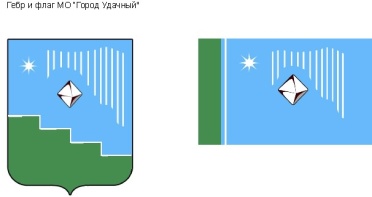 Российская Федерация (Россия)Республика Саха (Якутия)Муниципальное образование «Город Удачный»Городской Совет депутатовV созывХV СЕССИЯРЕШЕНИЕ28 февраля 2024 г.                                                                                                               №15-5О внесении изменений в решение городского Совета депутатов МО «Город Удачный» от 26 декабря 2023 года № 14-8 «Об утверждении бюджета муниципального образования "Город Удачный" Мирнинского района Республики Саха (Якутия) на 2024 год и на плановый период 2025 и 2026 годов»Руководствуясь Бюджетным кодексом Российской Федерации, Законом Республики Саха (Якутия) от 5 февраля 2014 года 1280-З N 111-V «О бюджетном устройстве и бюджетном процессе в Республике Саха (Якутия)», Уставом муниципального образования «Город Удачный» Мирнинского района Республики Саха (Якутия), Положением о бюджетном устройстве и бюджетном процессе в муниципальном образовании «Город Удачный» Мирнинского района Республики Саха (Якутия), утвержденным решением городского Совета депутатов МО «Город Удачный» от 28 ноября 2018 года №13-6, прогнозом социально-экономического развития муниципального образования «Город Удачный» Мирнинского района Республики Саха (Якутия), основными направлениями бюджетной политики муниципального образования «Город Удачный» Мирнинского района Республики Саха (Якутия), Положением о налогах и сборах муниципального образования «Город Удачный» Мирнинского района Республики Саха (Якутия), утвержденным решением городского Совета депутатов МО «Город Удачный» от 29 ноября 2016 года № 41-1, городской Совет депутатов МО «Город Удачный» решил:Статья 1. Внести в решение городского Совета депутатов МО «Город Удачный» от 26 декабря 2023 года № 14-8 «Об утверждении бюджета муниципального образования «Город Удачный» Мирнинского района Республики Саха (Якутия) на 2024 год и на плановый период 2025 и 2026 годов» следующие изменения:1) в части 1 статьи 1:а) в пункте 1 цифры «306 432 475,75» заменить цифрами  «371 864 424,65»;б) в пункте 2 цифры «362 948 408,2» заменить цифрами «492 047 705,54»;в) в пункте 3 цифры «56 515 932,45» заменить цифрами «120 183 280,89»;2) приложение 1 (таблица 1.1, таблица 1.2) изложить в новой редакции согласно приложению 1 (таблица 1.1, таблица 1.2) к настоящему решению;3) приложение 2 (таблица 2.1, таблица 2.2) изложить в новой редакции согласно приложению 2 (таблица 2.1, таблица 2.2) к настоящему решению;4) приложение 3 (таблица 3.1, таблица 3.2) изложить в новой редакции согласно приложению 3 (таблица 3.1, таблица 3.2) к настоящему решению;5) приложение 4 (таблица 4.1, таблица 4.2) изложить в новой редакции согласно приложению 4 (таблица 4.1, таблица 4.2) к настоящему решению;6) приложение 5 (таблица 5.1, таблица 5.2) изложить в новой редакции согласно приложению 5 (таблица 5.1, таблица 5.2) к настоящему решению;7) приложение 6 (таблица 6.1, таблица 6.2) изложить в новой редакции согласно приложению 6 (таблица 6.1, таблица 6.2 к настоящему решению;8) приложение 8 (таблица 8.1, таблица 8.2) изложить в новой редакции согласно приложению 7 (таблица 7.1, таблица 7.2) к настоящему решению;9) приложение 9  изложить в новой редакции согласно приложению 8 к настоящему решению;10) приложение 10 (таблица 10.1, таблица 10.2) изложить в новой редакции согласно приложению 9 (таблица 9.1, таблица 9.2) к настоящему решению;11) приложение 14 (таблица 14.1, таблица 14.2) изложить в новой редакции согласно приложению 10 (таблица 10.1, таблица 10.2) к настоящему решению;12) в части 1 статьи 4а) пункт 5 изложить в следующей редакции:«5) на финансовое возмещение затрат на проведение работ и (или) оказание услуг по капитальному ремонту общего имущества в МКД, находящимся на территории МО «Город Удачный»;»;б) дополнить пунктом 7 следующего содержания:«7) на финансовое обеспечение затрат социально-ориентированным некоммерческим организациям, не являющимся государственными (муниципальными) учреждениями.».Статья 2.Настоящее решение подлежит официальному опубликованию (обнародованию) в порядке, установленном Уставом МО «Город Удачный», и вступает в силу после его официального опубликования (обнародования).Статья 3.Контроль исполнения настоящего решения возложить на комиссию по бюджету, налоговой политике, землепользованию, собственности (Иванов С.В.).ПРИЛОЖЕНИЕ 1к решению городского Совета депутатов МО «Город Удачный»от 28 февраля 2024 г. №15-5 ПРИЛОЖЕНИЕ 2к решению городского Совета депутатов МО «Город Удачный»от 28 февраля 2024 г. №15-5ПРИЛОЖЕНИЕ 3к решению городского Совета депутатов МО «Город Удачный»от 28 февраля 2024 г. №15-5ПРИЛОЖЕНИЕ 4к решению городского Совета депутатов МО «Город Удачный»от 28 февраля 2024 г. №15-5ПРИЛОЖЕНИЕ 5к решению городского Совета депутатов МО «Город Удачный»от 28 февраля 2024 г. №15-5ПРИЛОЖЕНИЕ 6к решению городского Совета депутатов МО «Город Удачный»от 28 февраля 2024 г. №15-5ПРИЛОЖЕНИЕ 7к решению городского Совета депутатов МО «Город Удачный»от 28 февраля 2024 г. №15-5Таб. 7.1Таб. 7.2ПРИЛОЖЕНИЕ 8к решению городского Совета депутатов МО «Город Удачный»от 28 февраля 2024 г. №15-5ПРИЛОЖЕНИЕ 9к решению городского Совета депутатов МО «Город Удачный»от 28 февраля 2024 г. №15-5Таб. 9.1РублиТаб. 9.2РублиРублиПРИЛОЖЕНИЕ 10к решению городского Совета депутатов МО «Город Удачный»от 28 февраля 2024 г. №15-5Глава города__________А.В. Приходько29 февраля 2024 г.дата подписанияПредседатель городского Совета депутатов__________В.В. ФайзулинОбъем поступления доходов на 2024 годОбъем поступления доходов на 2024 годОбъем поступления доходов на 2024 годОбъем поступления доходов на 2024 годОбъем поступления доходов на 2024 годТаб. 1.1КБКНаименованиеОбъем доходов 2024 год Уточнение доходов  Уточненный объем доходов на 2024 год НАЛОГОВЫЕ И НЕНАЛОГОВЫЕ ДОХОДЫ 285 542 063,00  1 286 455,20  286 828 518,20 Налоговые 241 141 670,00  -  241 141 670,00 000 1 01 00000 00 0000 000НАЛОГИ НА ПРИБЫЛЬ, ДОХОДЫ 208 777 000,00  -  208 777 000,00 000 1 01 02000 01 0000 110Налог на доходы физических лиц взимаемый на межселенной территории 208 777 000,00  -  208 777 000,00 182 1 01 02010 01 0000 110Налог на доходы физических лиц с доходов, источником которых является налоговый агент, за исключением доходов, в отношении которых исчисление и уплата налога осуществляются в соответствии со статьями 227, 227.1 и 228 НК РФ206 949 000,00 206 949 000,00 182 1 01 02020 01 0000 110Налог на доходы физических лиц с доходов, полученных от осуществления деятельности физическими лицами, зарегистрированными в качестве индивидуальных предпринимателей, нотариусов, занимающихся частной практикой, адвокатов, учредивших адвокатские кабинеты, и других лиц, занимающихся частной практикой в соответствии со ст. 227 НК РФ416 600,00 416 600,00 182 1 01 02030 01 0000 110Налог на доходы физических лиц с доходов, полученных физическими лицами в соответствии со ст. 228 НК РФ340 100,00 340 100,00 182 1 01 02080 01 0000 110Налог на доходы физических лиц в части суммы налога, превышающей 650 000 рублей, относящейся к части налоговой базы, превышающей 5 000 000 рублей (за исключением налога на доходы физических лиц с сумм прибыли контролируемой иностранной компании, в том числе фиксированной прибыли контролируемой иностранной компании)1 071 300,00 1 071 300,00 000 1 03 00000 00 0000 000НАЛОГИ НА ТОВАРЫ (РАБОТЫ, УСЛУГИ), РЕАЛИЗУЕМЫЕ НА ТЕРРИТОРИИ РОССИЙСКОЙ ФЕДЕРАЦИИ 859 000,00  -  859 000,00 182 1 03 00000 00 0000 000НАЛОГИ НА ТОВАРЫ (РАБОТЫ, УСЛУГИ), РЕАЛИЗУЕМЫЕ НА ТЕРРИТОРИИ РОССИЙСКОЙ ФЕДЕРАЦИИ859 000,00 -  859 000,00 182 1 03 0223 101 0000 110Доходы от уплаты акцизов на дизельное топливо, подлежащее распределению между бюджетами субъектов РФ и местными бюджетами с учетом установленных дифференцированных нормативов отчислений в местные бюджеты448 000,00 448 000,00 182 1 03 0224101 0000 110Доходы от уплаты акцизов на моторные масла для дизельных и (или) карбюраторных (инжекторных) двигателей, подлежащее распределению между бюджетами субъектов РФ и местными бюджетами с учетом установленных дифференцированных нормативов отчислений в местные бюджеты2 000,00 2 000,00 182 1 03 02251 01 0000 110Доходы от уплаты акцизов на автомобильный бензин, подлежащие распределению между бюджетами субъектов РФ и местными бюджетами с учетом установленных дифференцированных нормативов отчислений в местные бюджеты465 000,00 465 000,00 182 1 03 0226 101 0000 110Доходы от уплаты акцизов на прямогонный бензин, подлежащие распределению между бюджетами субъектов РФ и местными бюджетами с учетом установленных дифференцированных нормативов отчислений в местные бюджеты-56 000,00- 56 000,00 000 1 06 00000 00 0000 000НАЛОГИ НА ИМУЩЕСТВО 31 185 670,00  -  31 185 670,00 000 1 06 01000 00 0000 110Налог на имущество физических лиц 2 268 000,00  -  2 268 000,00 802 1 06 01030 13 0000 110Налог на имущество физических лиц, взимаемый по ставкам, применяемым к объектам налогообложения, расположенным в границах городских2 218 000,00 2 218 000,00 182 1 06 01030 13 2100 110Налог на имущество физических лиц, взимаемый по ставкам, применяемым к объектам налогообложения, расположенным в границах городских поселений (пени по соответствующему платежу)50 000,00 50 000,00 000 1 06 06000 00 0000 110Земельный налог 28 917 670,00  -  28 917 670,00 182 1 06 06033 13 1000 110Земельный налог с организаций, обладающих земельным участком, расположенным в границах городских поселений 26 068 970,00  26 068 970,00 182 1 06 06033 13 2100 110Земельный налог с организаций, обладающих земельным участком, расположенным в границах городских поселений (пени по соответствующему платежу) - 182 1 06 06043 13 1000 110Земельный налог с физических лиц, обладающих земельным участком, расположенным в границах городских поселений (сумма платежа (перерасчеты, недоимка и задолженность по соответствующему платежу, в том числе по отмененному) 2 848 700,00  2 848 700,00 182 1 06 06043 13 2100 110Земельный налог с физических лиц, обладающих земельным участком, расположенным в границах городских поселений (пени по соответствующему платежу) - 000 1 08 00000 00 0000 000ГОСУДАРСТВЕННАЯ ПОШЛИНА 320 000,00  -  320 000,00 000 1 08 07000 01 0000 110Государственная пошлина за государственную регистрацию, а также за совершение прочих юридически значимых действий 320 000,00  -  320 000,00 802 1 08 07175 01 1000 110Государственная пошлина за выдачу органом местного самоуправления поселения специального разрешения на движение по автомобильным дорогам транспортных средств, осуществляющих перевозки опасных тяжеловесных и (или) крупногабаритных грузов, зачисляемая в бюджеты поселений320 000,00 320 000,00 Неналоговые 44 400 393,00  1 286 455,20  45 686 848,20 000 1 11 00000 00 0000 000ДОХОДЫ ОТ ИСПОЛЬЗОВАНИЯ ИМУЩЕСТВА, НАХОДЯЩЕГОСЯ В ГОСУДАРСТВЕННОЙ И МУНИЦИПАЛЬНОЙ СОБСТВЕННОСТИ 27 634 973,00  -  27 634 973,00 000 1 11 05000 00 0000 120Доходы, получаемые в виде арендной либо иной платы за передачу в возмездное пользование государственного и муниципального имущества (за исключением имущества бюджетных и автономных учреждений, а также имущества государственных и муниципальных унитарных пр23 335 013,00 -  23 335 013,00 802 1 11 05013 13 0000 120Доходы, получаемые в виде арендной платы за земельные участки, государственная собственность на которые не разграничена и которые расположены в границах городских поселений, а также средства от продажи права на заключение договоров аренды указанных земельных участк11 900 000,00 11 900 000,00 802 1 11 05025 13 0000 120Доходы, получаемые в виде арендной платы, а также средства от продажи права на заключение договоров аренды за земли, находящиеся в собственности городских поселений (за исключением земельных участков муниципальных бюджетных и автономных учреждений)435 013,00 435 013,00 802 1 11 05075 13 0000 120Доходы от сдачи в аренду имущества, составляющего казну городских поселений (за исключением земельных участков)11 000 000,00 11 000 000,00 000 1 11 09000 00 0000 120Прочие доходы от использования имущества и прав, находящихся в государственной и муниципальной собственности (за исключением имущества бюджетных и автономных учреждений, а также имущества государственных и муниципальных унитарных предприятий, в том числе4 299 960,00 -  4 299 960,00 802 1 11 09045 13 0000 120Прочие поступления от использования имущества, находящегося в собственности городских поселений (за исключением имущества муниципальных бюджетных и автономных учреждений, а также имущества муниципальных унитарных предприятий, в том числе казенных)4 294 560,00 4 294 560,00 802 1 11 07015 13 0000 120Доходы от перечисления части прибыли МУПов5 400,00 5 400,00 000 1 13 00000 00 0000 000ДОХОДЫ ОТ ОКАЗАНИЯ ПЛАТНЫХ УСЛУГ (РАБОТ) И КОМПЕНСАЦИИ ЗАТРАТ ГОСУДАРСТВА 12 160 550,00  -  12 160 550,00 000 1 13 02000 00 0000 130Доходы от компенсации затрат государства 12 160 550,00  -  12 160 550,00 802 1 13 02995 13 0000 130Прочие доходы от компенсации затрат бюджетов городских поселений12 160 550,00 12 160 550,00 000 1 14 00000 00 0000 000ДОХОДЫ ОТ ПРОДАЖИ МАТЕРИАЛЬНЫХ И НЕМАТЕРИАЛЬНЫХ АКТИВОВ 4 387 770,00  1 286 455,20  5 674 225,20 802 1 14 02053 13 0000 410Доходы от реализации иного имущества, находящегося в собственности поселения 3 306 170,00  672 825,20  3 978 995,20 000 1 14 06000 00 0000 430Доходы от продажи земельных участков, находящихся в государственной и муниципальной собственности (за исключением земельных участков бюджетных и автономных учреждений) 600 000,00  -  600 000,00 802 1 14 06013 13 0000 430Доходы от продажи земельных участков, государственная собственность на которые не разраничена и которые расположены в границах городских поселений600 000,00 600 000,00 802 1 14 06025 13 0000 430Доходы от продажи земельных участков, находящихся в собственности городских поселений481 600,00 613 630,00  1 095 230,00 000 1 17 00000 00 0000 000ПРОЧИЕ НЕНАЛОГОВЫЕ ДОХОДЫ 217 100,00  -  217 100,00 000 1 17 05000 00 0000 180Прочие неналоговые доходы 217 100,00  -  217 100,00 802 1 17 05050 13 0000 180Прочие неналоговые доходы бюджетов городских поселений 217 100,00  217 100,00 БЕЗВОЗМЕЗДНЫЕ ПОСТУПЛЕНИЯ 20 890 412,75  64 145 493,70  85 035 906,45 000 2 02 00000 00 0000 000БЕЗВОЗМЕЗДНЫЕ ПОСТУПЛЕНИЯ ОТ ДРУГИХ БЮДЖЕТОВ БЮДЖЕТНОЙ СИСТЕМЫ РОССИЙСКОЙ ФЕДЕРАЦИИ 20 890 412,75  15 784 693,70  36 675 106,45 802 2 02 25555 13 0000 150Субсидия на поддержу государственных программ формирования современной городской среды -  8 488 993,70  8 488 993,70 802 2 02 45505 13 0000 150Межбюджетные трансферты, передаваемые бюджетам городских поселений на реализацию мероприятий планов социального развития центров экономического роста субъектов Российской Федерации, входящих в состав Дальневосточного федерального округа 7 295 700,00  7 295 700,00 802 2 02 36900 13 6900 150Единая субвенция бюджетам городских поселений из бюджета субъекта Российской Федерации 100 000,00  100 000,00 802 2 02 35930 13 0000 150Субвенции бюджетам субъектов Российской Федерации на государственную регистрацию актов гражданского состояния 133 700,00  133 700,00 802 2 02 35118 13 0000 150Субвенции бюджетам субъектов Российской Федерации на осуществление первичного воинского учета на территориях, где отсутствуют военные комиссариаты 5 733 600,00  5 733 600,00 802 2 02 49999 13 0000 150Межбюджетные трансферты, передаваемые бюджетам поселений для компенсации дополнительных расходов, возникших в результате решений, принятых органиами власти другого уровня 14 923 112,75  14 923 112,75 000 2 07 00000 00 0000 000ПРОЧИЕ БЕЗВОЗМЕЗДНЫЕ ПОСТУПЛЕНИЯ -  50 000 000,00  50 000 000,00 000 2 07 05000 05 0000 180Прочие безвозмездные поступления в бюджеты муниципальных районов -  -  - 802 2 07 05030 13 0000 150Прочие безвозмездные поступления в бюджеты городских поселений -  50 000 000,00  50 000 000,00 802 2 19 60010 13 0000 150Возврат остатков субсидий, субвенций и иных межбюджетных трансфертов, имеющих целевой назначение прошлых лет, из бюджетов поселения- 139 200,00 - 139 200,00 802 2 19 60010 13 6265 150Возврат остатков субсидии на реализацию на территории РС (Якутия) проектов развития общественной инфраструктуры, основанных на местных инициативах (за счет средств ГБ РС (Я)- 1 500 000,00 - 1 500 000,00 ВСЕГО ДОХОДОВВСЕГО ДОХОДОВ 306 432 475,75  65 431 948,90  371 864 424,65 Объем поступления доходов на плановый период 2025-2026 годовОбъем поступления доходов на плановый период 2025-2026 годовОбъем поступления доходов на плановый период 2025-2026 годовОбъем поступления доходов на плановый период 2025-2026 годовТаб. 1.2КБКНаименованиеОбъем доходов 2025г.Объем доходов 2026г.НАЛОГОВЫЕ И НЕНАЛОГОВЫЕ ДОХОДЫ 300 432 733,00  318 260 733,00 Налоговые 258 849 670,00  276 677 670,00 000 1 01 00000 00 0000 000НАЛОГИ НА ПРИБЫЛЬ, ДОХОДЫ 226 294 000,00  244 374 000,00 000 1 01 02000 01 0000 110Налог на доходы физических лиц взимаемый на межселенной территории 226 294 000,00  244 374 000,00 182 1 01 02010 01 0000 110Налог на доходы физических лиц с доходов, источником которых является налоговый агент, за исключением доходов, в отношении которых исчисление и уплата налога осуществляются в соответствии со статьями 227, 227.1 и 228 НК РФ224 397 000,00242 401 120,00182 1 01 02020 01 0000 110Налог на доходы физических лиц с доходов, полученных от осуществления деятельности физическими лицами, зарегистрированными в качестве индивидуальных предпринимателей, нотариусов, занимающихся частной практикой, адвокатов, учредивших адвокатские кабинеты, и других лиц, занимающихся частной практикой в соответствии со ст. 227 НК РФ432 500,00449 800,00182 1 01 02030 01 0000 110Налог на доходы физических лиц с доходов, полученных физическими лицами в соответствии со ст. 228 НК РФ353 100,00367 224,00182 1 01 02080 01 0000 110Налог на доходы физических лиц в части суммы налога, превышающей 650 000 рублей, относящейся к части налоговой базы, превышающей 5 000 000 рублей (за исключением налога на доходы физических лиц с сумм прибыли контролируемой иностранной компании, в том числе фиксированной прибыли контролируемой иностранной компании)1 111 400,001 155 856,00000 1 03 00000 00 0000 000НАЛОГИ НА ТОВАРЫ (РАБОТЫ, УСЛУГИ), РЕАЛИЗУЕМЫЕ НА ТЕРРИТОРИИ РОССИЙСКОЙ ФЕДЕРАЦИИ 1 050 000,00  798 000,00 182 1 03 00000 00 0000 000НАЛОГИ НА ТОВАРЫ (РАБОТЫ, УСЛУГИ), РЕАЛИЗУЕМЫЕ НА ТЕРРИТОРИИ РОССИЙСКОЙ ФЕДЕРАЦИИ1 050 000,00798 000,00182 1 03 0223 101 0000 110Доходы от уплаты акцизов на дизельное топливо, подлежащее распределению между бюджетами субъектов РФ и местными бюджетами с учетом установленных дифференцированных нормативов отчислений в местные бюджеты546 000,00416 000,00182 1 03 0224101 0000 110Доходы от уплаты акцизов на моторные масла для дизельных и (или) карбюраторных (инжекторных) двигателей, подлежащее распределению между бюджетами субъектов РФ и местными бюджетами с учетом установленных дифференцированных нормативов отчислений в местные бюджеты3 000,002 000,00182 1 03 02251 01 0000 110Доходы от уплаты акцизов на автомобильный бензин, подлежащие распределению между бюджетами субъектов РФ и местными бюджетами с учетом установленных дифференцированных нормативов отчислений в местные бюджеты569 000,00433 000,00182 1 03 0226 101 0000 110Доходы от уплаты акцизов на прямогонный бензин, подлежащие распределению между бюджетами субъектов РФ и местными бюджетами с учетом установленных дифференцированных нормативов отчислений в местные бюджеты-68 000,00-53 000,00000 1 06 00000 00 0000 000НАЛОГИ НА ИМУЩЕСТВО 31 185 670,00  31 185 670,00 000 1 06 01000 00 0000 110Налог на имущество физических лиц 2 268 000,00  2 268 000,00 802 1 06 01030 13 0000 110Налог на имущество физических лиц, взимаемый по ставкам, применяемым к объектам налогообложения, расположенным в границах городских2 218 000,002 218 000,00182 1 06 01030 13 2100 110Налог на имущество физических лиц, взимаемый по ставкам, применяемым к объектам налогообложения, расположенным в границах городских поселений (пени по соответствующему платежу)50 000,0050 000,00000 1 06 06000 00 0000 110Земельный налог 28 917 670,00  28 917 670,00 182 1 06 06033 13 1000 110Земельный налог с организаций, обладающих земельным участком, расположенным в границах городских поселений 26 068 970,00  26 068 970,00 182 1 06 06033 13 2100 110Земельный налог с организаций, обладающих земельным участком, расположенным в границах городских поселений (пени по соответствующему платежу)182 1 06 06043 13 1000 110Земельный налог с физических лиц, обладающих земельным участком, расположенным в границах городских поселений (сумма платежа (перерасчеты, недоимка и задолженность по соответствующему платежу, в том числе по отмененному) 2 848 700,00  2 848 700,00 182 1 06 06043 13 2100 110Земельный налог с физических лиц, обладающих земельным участком, расположенным в границах городских поселений (пени по соответствующему платежу)000 1 08 00000 00 0000 000ГОСУДАРСТВЕННАЯ ПОШЛИНА 320 000,00  320 000,00 000 1 08 07000 01 0000 110Государственная пошлина за государственную регистрацию, а также за совершение прочих юридически значимых действий 320 000,00  320 000,00 802 1 08 07175 01 1000 110Государственная пошлина за выдачу органом местного самоуправления поселения специального разрешения на движение по автомобильным дорогам транспортных средств, осуществляющих перевозки опасных тяжеловесных и (или) крупногабаритных грузов, зачисляемая в бюджеты поселений320 000,00320 000,00Неналоговые 41 583 063,00  41 583 063,00 000 1 11 00000 00 0000 000ДОХОДЫ ОТ ИСПОЛЬЗОВАНИЯ ИМУЩЕСТВА, НАХОДЯЩЕГОСЯ В ГОСУДАРСТВЕННОЙ И МУНИЦИПАЛЬНОЙ СОБСТВЕННОСТИ 28 605 413,00  28 605 413,00 000 1 11 05000 00 0000 120Доходы, получаемые в виде арендной либо иной платы за передачу в возмездное пользование государственного и муниципального имущества (за исключением имущества бюджетных и автономных учреждений, а также имущества государственных и муниципальных унитарных пр24 535 013,0024 535 013,00802 1 11 05013 13 0000 120Доходы, получаемые в виде арендной платы за земельные участки, государственная собственность на которые не разграничена и которые расположены в границах городских поселений, а также средства от продажи права на заключение договоров аренды указанных земельных участк11 900 000,0011 900 000,00802 1 11 05025 13 0000 120Доходы, получаемые в виде арендной платы, а также средства от продажи права на заключение договоров аренды за земли, находящиеся в собственности городских поселений (за исключением земельных участков муниципальных бюджетных и автономных учреждений)435 013,00435 013,00802 1 11 05075 13 0000 120Доходы от сдачи в аренду имущества, составляющего казну городских поселений (за исключением земельных участков)12 200 000,0012 200 000,00000 1 11 09000 00 0000 120Прочие доходы от использования имущества и прав, находящихся в государственной и муниципальной собственности (за исключением имущества бюджетных и автономных учреждений, а также имущества государственных и муниципальных унитарных предприятий, в том числе4 070 400,004 070 400,00802 1 11 09045 13 0000 120Прочие поступления от использования имущества, находящегося в собственности городских поселений (за исключением имущества муниципальных бюджетных и автономных учреждений, а также имущества муниципальных унитарных предприятий, в том числе казенных)4 065 000,004 065 000,00802 1 11 07015 13 0000 120Доходы от перечисления части прибыли МУПов5 400,005 400,00000 1 13 00000 00 0000 000ДОХОДЫ ОТ ОКАЗАНИЯ ПЛАТНЫХ УСЛУГ (РАБОТ) И КОМПЕНСАЦИИ ЗАТРАТ ГОСУДАРСТВА 12 160 550,00  12 160 550,00 000 1 13 02000 00 0000 130Доходы от компенсации затрат государства 12 160 550,00  12 160 550,00 802 1 13 02995 13 0000 130Прочие доходы от компенсации затрат бюджетов городских поселений12 160 550,0012 160 550,00000 1 14 00000 00 0000 000ДОХОДЫ ОТ ПРОДАЖИ МАТЕРИАЛЬНЫХ И НЕМАТЕРИАЛЬНЫХ АКТИВОВ 600 000,00  600 000,00 802 1 14 02053 13 0000 410Доходы от реализации иного имущества, находящегося в собственности поселения -  - 000 1 14 06000 00 0000 430Доходы от продажи земельных участков, находящихся в государственной и муниципальной собственности (за исключением земельных участков бюджетных и автономных учреждений) 600 000,00  600 000,00 802 1 14 06013 13 0000 430Доходы от продажи земельных участков, государственная собственность на которые не разраничена и которые расположены в границах городских поселений600 000,00600 000,00802 1 14 06025 13 0000 430Доходы от продажи земельных участков, находящихся в собственности городских поселений0,000,00000 1 17 00000 00 0000 000ПРОЧИЕ НЕНАЛОГОВЫЕ ДОХОДЫ 217 100,00  217 100,00 000 1 17 05000 00 0000 180Прочие неналоговые доходы 217 100,00  217 100,00 802 1 17 05050 13 0000 180Прочие неналоговые доходы бюджетов городских поселений 217 100,00  217 100,00 БЕЗВОЗМЕЗДНЫЕ ПОСТУПЛЕНИЯ 6 423 600,00  6 998 800,00 000 2 02 00000 00 0000 000БЕЗВОЗМЕЗДНЫЕ ПОСТУПЛЕНИЯ ОТ ДРУГИХ БЮДЖЕТОВ БЮДЖЕТНОЙ СИСТЕМЫ РОССИЙСКОЙ ФЕДЕРАЦИИ 6 423 600,00  6 998 800,00 802 2 02 25555 13 0000 150Субсидия на поддержу государственных программ формирования современной городской среды -  - 802 2 02 35930 13 0000 150Субвенции бюджетам субъектов Российской Федерации на государственную регистрацию актов гражданского состояния 133 700,00  133 700,00 802 2 02 35118 13 0000 150Субвенции бюджетам субъектов Российской Федерации на осуществление первичного воинского учета на территориях, где отсутствуют военные комиссариаты 6 289 900,00  6 865 100,00 802 2 02 49999 13 0000 150Межбюджетные трансферты, передаваемые бюджетам поселений для компенсации дополнительных расходов, возникших в результате решений, принятых органиами власти другого уровня -  - 000 2 07 00000 00 0000 000ПРОЧИЕ БЕЗВОЗМЕЗДНЫЕ ПОСТУПЛЕНИЯ -  - 000 2 07 05000 05 0000 180Прочие безвозмездные поступления в бюджеты муниципальных районов -  - 802 2 07 05030 13 0000 150Прочие безвозмездные поступления в бюджеты городских поселений -  - ВСЕГО ДОХОДОВВСЕГО ДОХОДОВ 306 856 333,00  325 259 533,00 Распределение бюджетных ассигнований по целевым статьям и группам видов расходов на реализацию муниципальных программ на 2024 годРаспределение бюджетных ассигнований по целевым статьям и группам видов расходов на реализацию муниципальных программ на 2024 годРаспределение бюджетных ассигнований по целевым статьям и группам видов расходов на реализацию муниципальных программ на 2024 годРаспределение бюджетных ассигнований по целевым статьям и группам видов расходов на реализацию муниципальных программ на 2024 годрублирублирублирублиТаб. 2.1НаименованиеЦСРВРСумма на 2024 годВСЕГО286 448 734,08Муниципальная программа «Развитие малого и среднего предпринимательства в МО «Город Удачный» на 2022-2026 годы»69 3 00 1000Г400 000,00Иные бюджетные ассигнования69 3 00 1000Г800400 000,00Муниципальная программа "Развитие культурного пространства на территории МО "Город Удачный" на 2022-2026 годы50 3 00 100005 062 900,00Ведомственные проекты50 3 00 000005 062 900,00Культурно-массовые и информационно-просветительские мероприятия50 3 00 100005 062 900,00Расходы на выплаты персоналу50 3 00 10000100690 580,00Закупка товаров, работ и услуг для обеспечения государственных (муниципальных) нужд50 3 00 100002003 917 320,00Социальное обеспечение и иные выплаты населению50 3 00 10000300365 000,00Межбюджетные трансферты50 3 00 1000050090 000,00Муниципальная программа "Организация и осуществление мероприятий по работе с детьми и молодежью на 2022– 2026 годы"52 3 00 100012 205 000,00Ведомственные проекты52 3 00 000002 205 000,00Организация мероприятий в области молодежной политики52 3 00 100012 205 000,00Расходы на выплаты персоналу52 3 00 10001100300 000,00Закупка товаров, работ и услуг для обеспечения государственных (муниципальных) нужд52 3 00 100012001 130 000,00Социальное обеспечение и иные выплаты населению52 3 00 10001300775 000,00Муниципальная программа "Обеспечение безопасности жизнедеятельности населения на 2022 - 2026 годы"54 3 00 10003350 000,00Ведомственные проекты54 3 00 00000350 000,00Внедрение и развитие в городах и населенных пунктах системы "Безопасный город" для предупреждения преступлений, совершаемых в общественных местах и местах массового скопления людей54 3 00 10003350 000,00Закупка товаров, работ и услуг для обеспечения государственных (муниципальных) нужд54 3 00 10003200350 000,00Стимулирование и материально-техническое обеспечение деятельности народных дружин54 3 00 627700,00Закупка товаров, работ и услуг для обеспечения государственных (муниципальных) нужд54 3 00 627702000,00Cофинансирование расходных обязательств на стимулирование и материально-техническое обеспечение деятельности народных дружин54 3 00 S27700,00Закупка товаров, работ и услуг для обеспечения государственных (муниципальных) нужд54 3 00 S27702000,00Муниципальная программа "Социальная защита населения муниципального образования «Город Удачный» Мирнинского района Республики Саха (Якутия) на 2022-2026 годы" 6 916 666,00Ведомственные проекты55 3 00 00000285 000,00Мероприятия по борьбе с социально значимыми заболеваниями55 3 00 10100285 000,00Закупка товаров, работ и услуг для обеспечения государственных (муниципальных) нужд55 3 00 10100200285 000,00Комплексы процессных мероприятий55 4 00 000006 631 666,00Иные социальные выплаты отдельным категориям граждан по муниципальным правовым актам муниципальных образований55 4 00 710206 631 666,00Закупка товаров, работ и услуг для обеспечения государственных (муниципальных) нужд55 4 00 710202001 798 036,00Социальное обеспечение и иные выплаты населению55 4 00 710203004 833 630,00Муниципальная программа "Развитие физической культуры и спорта на 2022-2026 годы"57 3 00 100004 945 115,00Ведомственные проекты57 3 00 000004 945 115,00Организация и проведение физкультурно-оздоровительных и спортивно-массовых мероприятий57 3 00 100004 945 115,00Расходы на выплаты персоналу57 3 00 100001002 715 195,00Закупка товаров, работ и услуг для обеспечения государственных (муниципальных) нужд57 3 00 100002001 929 920,00Социальное обеспечение и иные выплаты населению57 3 00 10000300300 000,00Муниципальная программа "Комплексное развитие транспортной инфраструктуры муниципального образования «Город Удачный» на 2022-2026 годы"60 0 00 0000040 046 750,41Ведомственные проекты60 3 00 0000040 046 750,41Планирование и проектирование работ по строительству, реконструкции, капитальному ремонту и ремонту автомобильных дорог общего пользования местного значения и искусственных сооружений на них60 3 00 100204 902 600,41Закупка товаров, работ и услуг для обеспечения государственных (муниципальных) нужд60 3 00 100202004 902 600,41Содержание, текущий и капитальный ремонт автомобильных дорог общего пользования местного значения60 3 00 1003035 144 150,00Закупка товаров, работ и услуг для обеспечения государственных (муниципальных) нужд60 3 00 1003020035 144 150,00Муниципальная программа "Обеспечение граждан доступным и комфортным жильем на 2022-2026 годы61 3 00 100101 326 725,00Ведомственные проекты61 3 00 000001 326 725,00Обеспечение граждан доступным и комфортным жильем61 3 00 1001030 000,00Закупка товаров, работ и услуг для обеспечения государственных (муниципальных) нужд61 3 00 1001020030 000,00Текущий и капитальный ремонт жилищного фонда61 3 00 100201 296 725,00Закупка товаров, работ и услуг для обеспечения государственных (муниципальных) нужд61 3 00 100202001 296 725,00Муниципальная программа «Комплексное развитие систем коммунальной инфраструктуры и энергетической эффективности МО «Город Удачный» на 2024-2029 годы»61 3 00 1003011 868 918,00Закупка товаров, работ и услуг для обеспечения государственных (муниципальных) нужд61 3 00 100302004 309 888,00Иные бюджетные ассигнования61 3 00 100308006 000 000,00Повышение энергетической эффективности жилищного фонда61 3 00 100600,00Закупка товаров, работ и услуг для обеспечения государственных (муниципальных) нужд61 3 00 100602000,00Мероприятия по энергосбережению и повышению энергетической эффективности на объектах муниципальной собственности61 3 00 100611 559 030,00Закупка товаров, работ и услуг для обеспечения государственных (муниципальных) нужд61 3 00 100612001 559 030,00Муниципальная программа "Обеспечение граждан доступным и комфортным жильем на 2022-2026 годы61 3 00 S47022 375 000,00Межбюджетные трансферты61 3 00 S47025002 375 000,00Муниципальная программа «Формирование комфортной городской среды МО «Город Удачный» на 2018-2024 годы»63 1 F2 5555017 784 693,70Реализация программ формирования современной городской среды17 784 693,70Закупка товаров, работ и услуг для обеспечения государственных (муниципальных) нужд63 1 F2 5555020010 488 993,70Закупка товаров, работ и услуг для обеспечения государственных (муниципальных) нужд63304L505A2007 295 700,00Муниципальная целевая программа «Комплексное благоустройство территории МО "Город Удачный"на 2022-2026 годы160 121 975,45Организация ритуальных услуг и содержание мест захоронения63 3 00 10003729 440,11Закупка товаров, работ и услуг для обеспечения государственных (муниципальных) нужд63 3 00 10003200729 440,11Содержание скверов и площадей63 3 00 100048 693 931,89Закупка товаров, работ и услуг для обеспечения государственных (муниципальных) нужд63 3 00 100042008 693 931,89Организация и утилизации бытовых и промышленных отходов, проведение рекультивации63 3 00 100067 247 703,66Закупка товаров, работ и услуг для обеспечения государственных (муниципальных) нужд63 3 00 100062007 247 703,66Содержание и капитальный ремонт дворовых территорий многоквартирных домов, проездов к дворовым территориям многоквартирных домов63 3 00 100089 190 386,48Закупка товаров, работ и услуг для обеспечения государственных (муниципальных) нужд63 3 00 100082009 190 386,48Прочие мероприятия по благоустройству63 3 00 1000943 770 204,99Закупка товаров, работ и услуг для обеспечения государственных (муниципальных) нужд63 3 00 1000920043 770 204,99Обеспечение благоустройства дворовых территорий63 3 00 1002088 590 308,32Закупка товаров, работ и услуг для обеспечения государственных (муниципальных) нужд63 3 00 1002020088 590 308,32Реализация на территории Республики Саха (Якутия) проектов развития общественной инфраструктуры, основанных на местных инициативах (за счет средств ГБ).63 3 00 626501 500 000,00Закупка товаров, работ и услуг для обеспечения государственных (муниципальных) нужд63 3 00 626502001 500 000,00Реализация на территории Республики Саха (Якутия) проектов развития общественной инфраструктуры, основанных на местных инициативах (за счет средств МБ).63 3 00 S2651400 000,00Закупка товаров, работ и услуг для обеспечения государственных (муниципальных) нужд63 3 00 S2651200400 000,00Муниципальная программа "Обеспечение безопасности жизнедеятельности населения на 2022 - 2026 годы"1 791 565,91Ведомственные проекты64 3 00 000001 486 851,91Обеспечение мероприятий по пожарной безопасности, защиты населения, территорий от чрезвычайных ситуаций64 3 00 10030896 851,91Закупка товаров, работ и услуг для обеспечения государственных (муниципальных) нужд64 3 00 10030200896 851,91Социальное обеспечение и иные выплаты населению64 3 00 100303000,00Проведение противопожарных мероприятий в границах населенных пунктов64 3 00 10040590 000,00Закупка товаров, работ и услуг для обеспечения государственных (муниципальных) нужд64 3 00 10040200590 000,00Социальное обеспечение и иные выплаты населению64 3 00 100403000,00Обеспечение функционирования систем оповещения и информирования населения64 3 00 100600,00Закупка товаров, работ и услуг для обеспечения государственных (муниципальных) нужд64 3 00 100602000,00Развитие сельского хозяйства и регулирование рынков сельскохозяйственной продукции, сырья и продовольствия67 0 00 00000304 714,00Ведомственные проекты67 3 00 00000304 714,00Выполнение отдельных государственных полномочий по организации мероприятий при осуществлении деятельности по обращению с животными без владельцев67 3 00 69360304 714,00Закупка товаров, работ и услуг для обеспечения государственных (муниципальных) нужд67 3 00 69360200304 714,00Муниципальная программа «Управление муниципальным имуществом МО "Город Удачный" на 2022 - 2026 годы»73 0 00 00000764 667,00Учет и мониторинг муниципальной собственности73 3 00 10002697 667,00Закупка товаров, работ и услуг для обеспечения государственных (муниципальных) нужд73 3 00 10002200697 667,00Оценка имущества для принятия управленческих решений73 3 00 1000367 000,00Закупка товаров, работ и услуг для обеспечения государственных (муниципальных) нужд73 3 00 1000320067 000,00Муниципальная программа «Ремонт и содержание объектов муниципальной собственности МО "Город Удачный" на 2022 - 2026 годы"73 3 00 1000729 159 909,16Закупка товаров, работ и услуг для обеспечения государственных (муниципальных) нужд73 3 00 1000720029 159 909,16Муниципальная программа «Управление муниципальным имуществом МО "Город Удачный" на 2022 - 2026 годы»1 328 848,45Управление земельными ресурсами73 3 00 10020350 000,00Закупка товаров, работ и услуг для обеспечения государственных (муниципальных) нужд73 3 00 10020200350 000,00Проведение комплексных кадастровых работ на территориях населенных пунктов73 3 00 10024978 848,45Закупка товаров, работ и услуг для обеспечения государственных (муниципальных) нужд73 3 00 10024200978 848,45Содержание, текущий и капитальный ремонт прочего имущества73 3 00 100320,00Закупка товаров, работ и услуг для обеспечения государственных (муниципальных) нужд73 3 00 100322000,00Распределение бюджетных ассигнований по целевым статьям и группам видов расходов на реализацию муниципальных программ на 2025, 2026 годРаспределение бюджетных ассигнований по целевым статьям и группам видов расходов на реализацию муниципальных программ на 2025, 2026 годРаспределение бюджетных ассигнований по целевым статьям и группам видов расходов на реализацию муниципальных программ на 2025, 2026 годРаспределение бюджетных ассигнований по целевым статьям и группам видов расходов на реализацию муниципальных программ на 2025, 2026 годРаспределение бюджетных ассигнований по целевым статьям и группам видов расходов на реализацию муниципальных программ на 2025, 2026 годРаспределение бюджетных ассигнований по целевым статьям и группам видов расходов на реализацию муниципальных программ на 2025, 2026 годрублирублирублирублирублирублиТаб. 2.2НаименованиеЦСРЦСРВРСумма на 2025 годСумма на 2026 годВСЕГО89 020 680,5891 024 729,42Муниципальная программа «Развитие малого и среднего предпринимательства в МО «Город Удачный» на 2022-2026 годы»69 3 00 1000Г69 3 00 1000Г400 000,00400 000,00Иные бюджетные ассигнования69 3 00 1000Г69 3 00 1000Г800400 000,00400 000,00Муниципальная программа "Развитие культурного пространства на территории МО "Город Удачный" на 2022-2026 годы50 3 00 1000050 3 00 100004 900 180,004 900 180,00Ведомственные проекты50 3 00 0000050 3 00 000004 900 180,004 900 180,00Культурно-массовые и информационно-просветительские мероприятия50 3 00 1000050 3 00 100004 900 180,004 900 180,00Расходы на выплаты персоналу50 3 00 1000050 3 00 10000100521 600,00521 600,00Закупка товаров, работ и услуг для обеспечения государственных (муниципальных) нужд50 3 00 1000050 3 00 100002003 883 580,003 883 580,00Социальное обеспечение и иные выплаты населению50 3 00 1000050 3 00 10000300405 000,00405 000,00Межбюджетные трансферты50 3 00 1000050 3 00 1000050090 000,0090 000,00Муниципальная программа "Организация и осуществление мероприятий по работе с детьми и молодежью на 2022– 2026 годы"52 3 00 1000152 3 00 100012 205 000,002 205 000,00Ведомственные проекты52 3 00 0000052 3 00 000002 205 000,002 205 000,00Организация мероприятий в области молодежной политики52 3 00 1000152 3 00 100012 205 000,002 205 000,00Расходы на выплаты персоналу52 3 00 1000152 3 00 10001100405 000,00405 000,00Закупка товаров, работ и услуг для обеспечения государственных (муниципальных) нужд52 3 00 1000152 3 00 10001200865 000,00865 000,00Социальное обеспечение и иные выплаты населению52 3 00 1000152 3 00 10001300935 000,00935 000,00Муниципальная программа "Обеспечение безопасности жизнедеятельности населения на 2022 - 2026 годы"54 3 00 1000354 3 00 10003348 368,36398 368,36Ведомственные проекты54 3 00 0000054 3 00 00000348 368,36398 368,36Внедрение и развитие в городах и населенных пунктах системы "Безопасный город" для предупреждения преступлений, совершаемых в общественных местах и местах массового скопления людей54 3 00 1000354 3 00 10003348 368,36398 368,36Закупка товаров, работ и услуг для обеспечения государственных (муниципальных) нужд54 3 00 1000354 3 00 10003200348 368,36398 368,36Стимулирование и материально-техническое обеспечение деятельности народных дружин54 3 00 6277054 3 00 627700,000,00Закупка товаров, работ и услуг для обеспечения государственных (муниципальных) нужд54 3 00 6277054 3 00 627702000,000,00Cофинансирование расходных обязательств на стимулирование и материально-техническое обеспечение деятельности народных дружин54 3 00 S277054 3 00 S27700,000,00Закупка товаров, работ и услуг для обеспечения государственных (муниципальных) нужд54 3 00 S277054 3 00 S27702000,000,00Муниципальная программа "Социальная защита населения муниципального образования «Город Удачный» Мирнинского района Республики Саха (Якутия) на 2022-2026 годы" 3 049 130,003 865 135,00Ведомственные проекты55 3 00 0000055 3 00 000000,00500 000,00Мероприятия по борьбе с социально значимыми заболеваниями55 3 00 1010055 3 00 101000,00500 000,00Закупка товаров, работ и услуг для обеспечения государственных (муниципальных) нужд55 3 00 1010055 3 00 101002000,00500 000,00Комплексы процессных мероприятий55 4 00 0000055 4 00 000003 049 130,003 365 135,00Иные социальные выплаты отдельным категориям граждан по муниципальным правовым актам муниципальных образований55 4 00 7102055 4 00 710203 049 130,003 365 135,00Закупка товаров, работ и услуг для обеспечения государственных (муниципальных) нужд55 4 00 7102055 4 00 710202001 001 250,00901 250,00Социальное обеспечение и иные выплаты населению55 4 00 7102055 4 00 710203002 047 880,002 463 885,00Муниципальная программа "Развитие физической культуры и спорта на 2022-2026 годы"57 3 00 1000057 3 00 100004 495 115,004 595 115,00Ведомственные проекты57 3 00 0000057 3 00 000004 495 115,004 595 115,00Организация и проведение физкультурно-оздоровительных и спортивно-массовых мероприятий57 3 00 1000057 3 00 100004 495 115,004 595 115,00Расходы на выплаты персоналу57 3 00 1000057 3 00 100001002 830 000,002 930 000,00Закупка товаров, работ и услуг для обеспечения государственных (муниципальных) нужд57 3 00 1000057 3 00 100002001 365 115,001 365 115,00Социальное обеспечение и иные выплаты населению57 3 00 1000057 3 00 10000300300 000,00300 000,00Муниципальная программа "Комплексное развитие транспортной инфраструктуры муниципального образования «Город Удачный» на 2022-2026 годы"60 0 00 0000060 0 00 0000020 805 238,4021 100 000,00Ведомственные проекты60 3 00 0000060 3 00 0000020 805 238,4021 100 000,00Планирование и проектирование работ по строительству, реконструкции, капитальному ремонту и ремонту автомобильных дорог общего пользования местного значения и искусственных сооружений на них60 3 00 1002060 3 00 100200,000,00Закупка товаров, работ и услуг для обеспечения государственных (муниципальных) нужд60 3 00 1002060 3 00 100202000,000,00Содержание, текущий и капитальный ремонт автомобильных дорог общего пользования местного значения60 3 00 1003060 3 00 1003020 805 238,4021 100 000,00Закупка товаров, работ и услуг для обеспечения государственных (муниципальных) нужд60 3 00 1003060 3 00 1003020020 805 238,4021 100 000,00Муниципальная программа "Обеспечение граждан доступным и комфортным жильем на 2022-2026 годы61 3 00 1001061 3 00 100101 400 000,001 400 000,00Обеспечение граждан доступным и комфортным жильем61 3 00 1001061 3 00 100100,000,00Закупка товаров, работ и услуг для обеспечения государственных (муниципальных) нужд61 3 00 1001061 3 00 100102000,000,00Текущий и капитальный ремонт жилищного фонда61 3 00 1002061 3 00 100201 400 000,001 400 000,00Закупка товаров, работ и услуг для обеспечения государственных (муниципальных) нужд61 3 00 1002061 3 00 100202001 400 000,001 400 000,00Развитие систем коммунальной инфраструктуры муниципальных образований61 3 00 1003061 3 00 100300,000,00Закупка товаров, работ и услуг для обеспечения государственных (муниципальных) нужд61 3 00 1003061 3 00 100302000,000,00Иные бюджетные ассигнования61 3 00 1003061 3 00 100308000,000,00Повышение энергетической эффективности жилищного фонда61 3 00 1006061 3 00 100600,000,00Закупка товаров, работ и услуг для обеспечения государственных (муниципальных) нужд61 3 00 1006061 3 00 100602000,000,00Муниципальная программа «Комплексное развитие систем коммунальной инфраструктуры и энергетической эффективности МО «Город Удачный» на 2024-2029 годы»61 3 00 1006161 3 00 100613 740 961,003 879 636,00Закупка товаров, работ и услуг для обеспечения государственных (муниципальных) нужд61 3 00 1006161 3 00 100612003 740 961,003 879 636,00Муниципальная программа "Обеспечение граждан доступным и комфортным жильем на 2022-2026 годы61 3 00 S470261 3 00 S47022 375 000,003 200 000,00Межбюджетные трансферты61 3 00 S470261 3 00 S47025002 375 000,003 200 000,00Муниципальная целевая программа «Комплексное благоустройство территории МО "Город Удачный"на 2022-2026 годы63 3 00 0000063 3 00 0000037 442 597,6536 246 192,57Организация ритуальных услуг и содержание мест захоронения63 3 00 1000363 3 00 10003800 000,00850 000,00Закупка товаров, работ и услуг для обеспечения государственных (муниципальных) нужд63 3 00 1000363 3 00 10003200800 000,00850 000,00Содержание скверов и площадей63 3 00 1000463 3 00 100049 500 000,009 500 000,00Закупка товаров, работ и услуг для обеспечения государственных (муниципальных) нужд63 3 00 1000463 3 00 100042009 500 000,009 500 000,00Организация и утилизации бытовых и промышленных отходов, проведение рекультивации63 3 00 1000663 3 00 100060,000,00Закупка товаров, работ и услуг для обеспечения государственных (муниципальных) нужд63 3 00 1000663 3 00 100062000,000,00Содержание и капитальный ремонт дворовых территорий многоквартирных домов, проездов к дворовым территориям многоквартирных домов63 3 00 1000863 3 00 100080,000,00Закупка товаров, работ и услуг для обеспечения государственных (муниципальных) нужд63 3 00 1000863 3 00 100082000,000,00Прочие мероприятия по благоустройству63 3 00 1000963 3 00 1000927 142 597,6525 896 192,57Закупка товаров, работ и услуг для обеспечения государственных (муниципальных) нужд63 3 00 1000963 3 00 1000920027 142 597,6525 896 192,57Обеспечение благоустройства дворовых территорий63 3 00 1002063 3 00 100200,000,00Закупка товаров, работ и услуг для обеспечения государственных (муниципальных) нужд63 3 00 1002063 3 00 100202000,000,00Реализация на территории Республики Саха (Якутия) проектов развития общественной инфраструктуры, основанных на местных инициативах (за счет средств ГБ).63 3 00 6265063 3 00 626500,000,00Закупка товаров, работ и услуг для обеспечения государственных (муниципальных) нужд63 3 00 6265063 3 00 626502000,000,00Реализация на территории Республики Саха (Якутия) проектов развития общественной инфраструктуры, основанных на местных инициативах (за счет средств МБ).63 3 00 S265163 3 00 S26510,000,00Закупка товаров, работ и услуг для обеспечения государственных (муниципальных) нужд63 3 00 S265163 3 00 S26512000,000,00Муниципальная программа "Обеспечение безопасности жизнедеятельности населения на 2022 - 2026 годы"64 0 00 0000064 0 00 00000564 090,17778 902,49Ведомственные проекты64 3 00 0000064 3 00 00000321 695,17526 812,49Обеспечение мероприятий по пожарной безопасности, защиты населения, территорий от чрезвычайных ситуаций64 3 00 1003064 3 00 10030321 695,17526 812,49Закупка товаров, работ и услуг для обеспечения государственных (муниципальных) нужд64 3 00 1003064 3 00 10030200131 695,17336 812,49Социальное обеспечение и иные выплаты населению64 3 00 1003064 3 00 10030300190 000,00190 000,00Проведение противопожарных мероприятий в границах населенных пунктов64 3 00 1004064 3 00 100400,000,00Закупка товаров, работ и услуг для обеспечения государственных (муниципальных) нужд64 3 00 1004064 3 00 100402000,000,00Социальное обеспечение и иные выплаты населению64 3 00 1004064 3 00 100403000,000,00Обеспечение функционирования систем оповещения и информирования населения64 3 00 1006064 3 00 100600,000,00Закупка товаров, работ и услуг для обеспечения государственных (муниципальных) нужд64 3 00 1006064 3 00 100602000,000,00Развитие сельского хозяйства и регулирование рынков сельскохозяйственной продукции, сырья и продовольствия67 0 00 0000067 0 00 00000242 395,00252 090,00Ведомственные проекты67 3 00 0000067 3 00 00000242 395,00252 090,00Выполнение отдельных государственных полномочий по организации мероприятий при осуществлении деятельности по обращению с животными без владельцев67 3 00 6936067 3 00 69360242 395,00252 090,00Закупка товаров, работ и услуг для обеспечения государственных (муниципальных) нужд67 3 00 6936067 3 00 69360200242 395,00252 090,00Муниципальная программа «Управление муниципальным имуществом МО "Город Удачный" на 2022 - 2026 годы»73 0 00 0000073 0 00 00000420 000,00206 200,00Учет и мониторинг муниципальной собственности73 3 00 1000273 3 00 10002310 000,00106 200,00Закупка товаров, работ и услуг для обеспечения государственных (муниципальных) нужд73 3 00 1000273 3 00 10002200310 000,00106 200,00Оценка имущества для принятия управленческих решений73 3 00 1000373 3 00 10003110 000,00100 000,00Закупка товаров, работ и услуг для обеспечения государственных (муниципальных) нужд73 3 00 1000373 3 00 10003200110 000,00100 000,00Муниципальная программа «Ремонт и содержание объектов муниципальной собственности МО "Город Удачный" на 2022 - 2026 годы"73 3 00 1000773 3 00 100076 525 000,007 500 000,00Закупка товаров, работ и услуг для обеспечения государственных (муниципальных) нужд73 3 00 1000773 3 00 100072006 525 000,007 500 000,00Муниципальная программа «Управление муниципальным имуществом МО "Город Удачный" на 2022 - 2026 годы»73 3 00 1002073 3 00 10020350 000,00350 000,00Закупка товаров, работ и услуг для обеспечения государственных (муниципальных) нужд73 3 00 1002073 3 00 10020200350 000,00350 000,00Проведение комплексных кадастровых работ на территориях населенных пунктов73 3 00 1002473 3 00 100240,000,00Закупка товаров, работ и услуг для обеспечения государственных (муниципальных) нужд73 3 00 1002473 3 00 100242000,000,00Содержание, текущий и капитальный ремонт прочего имущества73 3 00 1003273 3 00 100320,000,00Закупка товаров, работ и услуг для обеспечения государственных (муниципальных) нужд73 3 00 1003273 3 00 100322000,000,00Распределение бюджетных ассигнований по целевым статьям и группам видов расходов на реализацию непрограммных направлений деятельности на 2024 годРаспределение бюджетных ассигнований по целевым статьям и группам видов расходов на реализацию непрограммных направлений деятельности на 2024 годРаспределение бюджетных ассигнований по целевым статьям и группам видов расходов на реализацию непрограммных направлений деятельности на 2024 годРаспределение бюджетных ассигнований по целевым статьям и группам видов расходов на реализацию непрограммных направлений деятельности на 2024 годрублирублирублирублиТаб. 3.1НаименованиеЦСРВРСумма на 2024 годВСЕГО205 598 971,46Непрограммные расходы99 0 00 00000205 598 971,46Руководство и управление в сфере установленных функций органов местного самоуправления99 1 00 00000152 103 383,75Расходы на содержание органов местного самоуправления99 1 00 11410145 353 094,75Расходы на выплаты персоналу99 1 00 11410100127 659 888,00Закупка товаров, работ и услуг для обеспечения государственных (муниципальных) нужд99 1 00 1141020017 463 206,75Социальное обеспечение и иные выплаты населению99 1 00 11410300230 000,00Глава муниципального образования99 1 00 116006 750 289,00Расходы на выплаты персоналу99 1 00 116001006 582 489,00Закупка товаров, работ и услуг для обеспечения государственных (муниципальных) нужд99 1 00 11600200167 800,00Прочие непрограммные расходы99 5 00 0000051 568 302,81Имущественный взнос в некоммерческую организацию "Фонд капитального ремонта многоквартирных домов Республики Саха (Якутия)" на проведение капитального ремонта общего имущества99 5 00 110201 314 606,00Закупка товаров, работ и услуг для обеспечения государственных (муниципальных) нужд99 5 00 110202001 314 606,00Субвенции на осуществление первичного воинского учета органами местного самоуправления поселений и городских округов99 5 00 511805 733 600,00Расходы на выплаты персоналу99 5 00 511801004 077 950,13Закупка товаров, работ и услуг для обеспечения государственных (муниципальных) нужд99 5 00 511802001 655 649,87Выполнение отдельных государственных полномочий по государственной регистрации актов гражданского состояния99 5 00 59300133 700,00Закупка товаров, работ и услуг для обеспечения государственных (муниципальных) нужд99 5 00 59300200133 700,00Ежемесячные доплаты к трудовой пенсии лицам, замещавшим муниципальные должности и должности муниципальной службы99 5 00 71020880 000,00Социальное обеспечение и иные выплаты населению99 5 00 71020300880 000,00Резервный фонд местной администрации99 5 00 711002 000 000,00Иные бюджетные ассигнования99 5 00 711008002 000 000,00Расходы в области массовой информации99 5 00 9100129 500,00Закупка товаров, работ и услуг для обеспечения государственных (муниципальных) нужд99 5 00 9100120029 500,00Расходы по управлению муниципальным имуществом и земельными ресурсами99 5 00 9100224 090 945,48Закупка товаров, работ и услуг для обеспечения государственных (муниципальных) нужд99 5 00 9100220023 970 445,48Иные бюджетные ассигнования99 5 00 91002800120 500,00Расходы в области дорожно-транспортного комплекса99 5 00 910087 711 458,00Закупка товаров, работ и услуг для обеспечения государственных (муниципальных) нужд99 5 00 910082007 711 458,00Расходы в области жилищно-коммунального хозяйства99 5 00 910090,00Закупка товаров, работ и услуг для обеспечения государственных (муниципальных) нужд99 5 00 910092000,00Расходы по благоустройству99 5 00 910113 061 523,71Закупка товаров, работ и услуг для обеспечения государственных (муниципальных) нужд99 5 00 910112003 061 523,71Расходы в области социального обеспечения населения99 5 00 910121 750 000,00Закупка товаров, работ и услуг для обеспечения государственных (муниципальных) нужд99 5 00 910122001 750 000,00Расходы на исполнение судебных решений о взыскании из бюджета по искам юридических и физических лиц99 5 00 91017212 446,62Иные бюджетные ассигнования99 5 00 91017800212 446,62Выполнение других обязательств муниципальных образований99 5 00 910194 627 023,00Расходы на выплаты персоналу99 5 00 910191002 522 443,00Закупка товаров, работ и услуг для обеспечения государственных (муниципальных) нужд99 5 00 910192002 104 580,00Межбюджетные трансферты99 6 00 000001 950 784,90Осуществление расходных обязательств ОМСУ в части полномочий по решению вопросов местного значения, переданных в соответствии с заключенным между органом местного самоуправления муниципального района и поселения соглашением99 6 00 885101 950 784,90Межбюджетные трансферты99 6 00 885105001 950 784,90Условно утвержденные расходы99 9 00 000000,00Условно утвержденные расходы99 9 00 000000,00Прочие расходы, не отнесенные к другим подразделам99 9 00 000000000,00Распределение бюджетных ассигнований по целевым статьям и группам видов расходов на реализацию непрограммных направлений деятельности на 2025, 2026 годРаспределение бюджетных ассигнований по целевым статьям и группам видов расходов на реализацию непрограммных направлений деятельности на 2025, 2026 годРаспределение бюджетных ассигнований по целевым статьям и группам видов расходов на реализацию непрограммных направлений деятельности на 2025, 2026 годРаспределение бюджетных ассигнований по целевым статьям и группам видов расходов на реализацию непрограммных направлений деятельности на 2025, 2026 годРаспределение бюджетных ассигнований по целевым статьям и группам видов расходов на реализацию непрограммных направлений деятельности на 2025, 2026 годрублирублирублирублирублиТаб. 3.2НаименованиеЦСРВРСумма на 2025 годСумма на 2026 годВСЕГО217 835 652,42234 234 803,58Непрограммные расходы99 0 00 00000217 835 652,42234 234 803,58Руководство и управление в сфере установленных функций органов местного самоуправления99 1 00 00000157 462 572,13162 701 916,54Расходы на содержание органов местного самоуправления99 1 00 11410150 466 834,13155 308 222,54Расходы на выплаты персоналу99 1 00 11410100136 810 578,28141 202 329,34Закупка товаров, работ и услуг для обеспечения государственных (муниципальных) нужд99 1 00 1141020013 656 255,8514 105 893,20Социальное обеспечение и иные выплаты населению99 1 00 114103000,000,00Глава муниципального образования99 1 00 116006 995 738,007 393 694,00Расходы на выплаты персоналу99 1 00 116001006 807 938,007 205 894,00Закупка товаров, работ и услуг для обеспечения государственных (муниципальных) нужд99 1 00 11600200187 800,00187 800,00Прочие непрограммные расходы99 5 00 0000051 387 295,3953 660 540,14Имущественный взнос в некоммерческую организацию "Фонд капитального ремонта многоквартирных домов Республики Саха (Якутия)" на проведение капитального ремонта общего имущества99 5 00 110201 350 000,001 400 000,00Закупка товаров, работ и услуг для обеспечения государственных (муниципальных) нужд99 5 00 110202001 350 000,001 400 000,00Субвенции на осуществление первичного воинского учета органами местного самоуправления поселений и городских округов99 5 00 511806 289 900,006 865 100,00Расходы на выплаты персоналу99 5 00 511801004 115 370,134 125 370,13Закупка товаров, работ и услуг для обеспечения государственных (муниципальных) нужд99 5 00 511802002 174 529,872 739 729,87Выполнение отдельных государственных полномочий по государственной регистрации актов гражданского состояния99 5 00 59300133 700,00133 700,00Закупка товаров, работ и услуг для обеспечения государственных (муниципальных) нужд99 5 00 59300200133 700,00133 700,00Ежемесячные доплаты к трудовой пенсии лицам, замещавшим муниципальные должности и должности муниципальной службы99 5 00 71020880 000,00880 000,00Социальное обеспечение и иные выплаты населению99 5 00 71020300880 000,00880 000,00Резервный фонд местной администрации99 5 00 711002 000 000,002 000 000,00Иные бюджетные ассигнования99 5 00 711008002 000 000,002 000 000,00Расходы в области массовой информации99 5 00 9100129 500,0029 500,00Закупка товаров, работ и услуг для обеспечения государственных (муниципальных) нужд99 5 00 9100120029 500,0029 500,00Расходы по управлению муниципальным имуществом и земельными ресурсами99 5 00 9100223 909 144,9824 875 127,87Закупка товаров, работ и услуг для обеспечения государственных (муниципальных) нужд99 5 00 9100220023 903 144,9824 869 127,87Иные бюджетные ассигнования99 5 00 910028006 000,006 000,00Расходы в области дорожно-транспортного комплекса99 5 00 910087 800 000,008 000 000,00Закупка товаров, работ и услуг для обеспечения государственных (муниципальных) нужд99 5 00 910082007 800 000,008 000 000,00Расходы в области жилищно-коммунального хозяйства99 5 00 910090,000,00Закупка товаров, работ и услуг для обеспечения государственных (муниципальных) нужд99 5 00 910092000,000,00Расходы по благоустройству99 5 00 910113 000 000,003 081 200,00Закупка товаров, работ и услуг для обеспечения государственных (муниципальных) нужд99 5 00 910112003 000 000,003 081 200,00Расходы в области социального обеспечения населения99 5 00 910121 750 000,001 757 000,00Закупка товаров, работ и услуг для обеспечения государственных (муниципальных) нужд99 5 00 910122001 750 000,001 757 000,00Расходы на исполнение судебных решений о взыскании из бюджета по искам юридических и физических лиц99 5 00 91017213 096,41212 414,27Иные бюджетные ассигнования99 5 00 91017800213 096,41212 414,27Выполнение других обязательств муниципальных образований99 5 00 910194 031 954,004 426 498,00Расходы на выплаты персоналу99 5 00 910191003 567 084,003 961 628,00Закупка товаров, работ и услуг для обеспечения государственных (муниципальных) нужд99 5 00 91019200464 870,00464 870,00Межбюджетные трансферты99 6 00 000001 950 784,901 950 784,90Осуществление расходных обязательств ОМСУ в части полномочий по решению вопросов местного значения, переданных в соответствии с заключенным между органом местного самоуправления муниципального района и поселения соглашением99 6 00 885101 950 784,901 950 784,90Межбюджетные трансферты99 6 00 885105001 950 784,901 950 784,90Условно утвержденные расходы99 9 00 000007 035 000,0015 921 562,00Условно утвержденные расходы99 9 00 000007 035 000,0015 921 562,00Прочие расходы, не отнесенные к другим подразделам99 9 00 000000007 035 000,0015 921 562,00Распределение бюджетных ассигнований по разделам, подразделам, целевым статьям и группам видов расходов классификации расходов на 2024 годРаспределение бюджетных ассигнований по разделам, подразделам, целевым статьям и группам видов расходов классификации расходов на 2024 годРаспределение бюджетных ассигнований по разделам, подразделам, целевым статьям и группам видов расходов классификации расходов на 2024 годРаспределение бюджетных ассигнований по разделам, подразделам, целевым статьям и группам видов расходов классификации расходов на 2024 годРаспределение бюджетных ассигнований по разделам, подразделам, целевым статьям и группам видов расходов классификации расходов на 2024 годРаспределение бюджетных ассигнований по разделам, подразделам, целевым статьям и группам видов расходов классификации расходов на 2024 годрублирублирублирублирублирублиТаб. 4.1НаименованиеРЗПРЦСРВРСумма на 2024 годВСЕГО492 047 705,54Прочие000,00Прочие00000,00Условно утвержденные расходы000099 9 00 000000,00Условно утвержденные расходы000099 9 00 000000,00Прочие расходы, не отнесенные к другим подразделам000099 9 00 000000000,00ОБЩЕГОСУДАРСТВЕННЫЕ ВОПРОСЫ01210 720 932,01Функц-ние высш.должн.лица субъекта РФ и м/о01026 750 289,00Руководство и управление в сфере установленных функций органов местного самоуправления010299 1 00 000006 750 289,00Глава муниципального образования010299 1 00 116006 750 289,00Расходы на выплаты персоналу010299 1 00 116001006 582 489,00Закупка товаров, работ и услуг для обеспечения государственных (муниципальных) нужд010299 1 00 11600200167 800,00Функц-ние законодат.и представ.органов гос.власти0103297 300,00Руководство и управление в сфере установленных функций органов местного самоуправления010399 1 00 00000297 300,00Расходы на содержание органов местного самоуправления010399 1 00 11410297 300,00Расходы на выплаты персоналу010399 1 00 11410100118 600,00Закупка товаров, работ и услуг для обеспечения государственных (муниципальных) нужд010399 1 00 11410200178 700,00Функц-ние Прав-ва РФ, высш.исп.органов гос.власти0104145 055 794,75Руководство и управление в сфере установленных функций органов местного самоуправления010499 1 00 00000145 055 794,75Расходы на содержание органов местного самоуправления010499 1 00 11410145 055 794,75Расходы на выплаты персоналу010499 1 00 11410100127 541 288,00Закупка товаров, работ и услуг для обеспечения государственных (муниципальных) нужд010499 1 00 1141020017 284 506,75Социальное обеспечение и иные выплаты населению010499 1 00 11410300230 000,00Резервные фонды01112 000 000,00Прочие непрограммные расходы011199 5 00 000002 000 000,00Резервный фонд местной администрации011199 5 00 711002 000 000,00Иные бюджетные ассигнования011199 5 00 711008002 000 000,00Другие общегосударственные вопросы011356 617 548,26Ведомственные проекты011354 3 00 000000,00Стимулирование и материально-техническое обеспечение деятельности народных дружин011354 3 00 627700,00Закупка товаров, работ и услуг для обеспечения государственных (муниципальных) нужд011354 3 00 627702000,00Cофинансирование расходных обязательств на стимулирование и материально-техническое обеспечение деятельности народных дружин011354 3 00 S27700,00Закупка товаров, работ и услуг для обеспечения государственных (муниципальных) нужд011354 3 00 S27702000,00Ведомственные проекты011355 3 00 00000285 000,00Мероприятия по борьбе с социально значимыми заболеваниями011355 3 00 10100285 000,00Закупка товаров, работ и услуг для обеспечения государственных (муниципальных) нужд011355 3 00 10100200285 000,00Ведомственные проекты011373 3 00 0000029 924 576,16Учет и мониторинг муниципальной собственности011373 3 00 10002697 667,00Закупка товаров, работ и услуг для обеспечения государственных (муниципальных) нужд011373 3 00 10002200697 667,00Оценка имущества для принятия управленческих решений011373 3 00 1000367 000,00Закупка товаров, работ и услуг для обеспечения государственных (муниципальных) нужд011373 3 00 1000320067 000,00Содержание, текущий и капитальный ремонт нежилых помещений011373 3 00 1000729 159 909,16Закупка товаров, работ и услуг для обеспечения государственных (муниципальных) нужд011373 3 00 1000720029 159 909,16Содержание, текущий и капитальный ремонт прочего имущества011373 3 00 100320,00Закупка товаров, работ и услуг для обеспечения государственных (муниципальных) нужд011373 3 00 100322000,00Прочие непрограммные расходы011399 5 00 0000026 407 972,10Расходы по управлению муниципальным имуществом и земельными ресурсами011399 5 00 9100224 090 945,48Закупка товаров, работ и услуг для обеспечения государственных (муниципальных) нужд011399 5 00 9100220023 970 445,48Иные бюджетные ассигнования011399 5 00 91002800120 500,00Расходы на исполнение судебных решений о взыскании из бюджета по искам юридических и физических лиц011399 5 00 91017212 446,62Иные бюджетные ассигнования011399 5 00 91017800212 446,62Выполнение других обязательств муниципальных образований011399 5 00 910192 104 580,00Закупка товаров, работ и услуг для обеспечения государственных (муниципальных) нужд011399 5 00 910192002 104 580,00НАЦИОНАЛЬНАЯ ОБОРОНА028 256 043,00Мобилизационная и вневойсковая подготовка02038 256 043,00Прочие непрограммные расходы020399 5 00 000008 256 043,00Субвенции на осуществление первичного воинского учета органами местного самоуправления поселений и городских округов020399 5 00 511805 733 600,00Расходы на выплаты персоналу020399 5 00 511801004 077 950,13Закупка товаров, работ и услуг для обеспечения государственных (муниципальных) нужд020399 5 00 511802001 655 649,87Выполнение других обязательств муниципальных образований020399 5 00 910192 522 443,00Расходы на выплаты персоналу020399 5 00 910191002 522 443,00НАЦ.БЕЗОПАСНОСТЬ И ПРАВООХРАНИТЕЛЬНАЯ ДЕЯТЕЛЬНОСТЬ031 970 551,91Органы юстиции0304133 700,00Прочие непрограммные расходы030499 5 00 00000133 700,00Выполнение отдельных государственных полномочий по государственной регистрации актов гражданского состояния030499 5 00 59300133 700,00Закупка товаров, работ и услуг для обеспечения государственных (муниципальных) нужд030499 5 00 59300200133 700,00Выполнение других обязательств муниципальных образований030499 5 00 910190,00Закупка товаров, работ и услуг для обеспечения государственных (муниципальных) нужд030499 5 00 910192000,00Защита населения и территории от чрезвычайных ситуаций природного и техногенного характера, пожарная безопасность03101 486 851,91Ведомственные проекты031064 3 00 000001 486 851,91Обеспечение мероприятий по пожарной безопасности, защиты населения, территорий от чрезвычайных ситуаций031064 3 00 10030896 851,91Закупка товаров, работ и услуг для обеспечения государственных (муниципальных) нужд031064 3 00 10030200896 851,91Социальное обеспечение и иные выплаты населению031064 3 00 100303000,00Проведение противопожарных мероприятий в границах населенных пунктов031064 3 00 10040590 000,00Закупка товаров, работ и услуг для обеспечения государственных (муниципальных) нужд031064 3 00 10040200590 000,00Обеспечение функционирования систем оповещения и информирования населения031064 3 00 100600,00Закупка товаров, работ и услуг для обеспечения государственных (муниципальных) нужд031064 3 00 100602000,00Другие вопросы в области национальной безопасности0314350 000,00Ведомственные проекты031454 3 00 00000350 000,00Внедрение и развитие в городах и населенных пунктах системы "Безопасный город" для предупреждения преступлений, совершаемых в общественных местах и местах массового скопления людей031454 3 00 10003350 000,00Закупка товаров, работ и услуг для обеспечения государственных (муниципальных) нужд031454 3 00 10003200350 000,00Ведомственные проекты031464 3 00 000000,00Проведение противопожарных мероприятий в границах населенных пунктов031464 3 00 100400,00Закупка товаров, работ и услуг для обеспечения государственных (муниципальных) нужд031464 3 00 100402000,00Социальное обеспечение и иные выплаты населению031464 3 00 100403000,00НАЦИОНАЛЬНАЯ ЭКОНОМИКА0449 791 770,86Сельское хозяйство и рыболовство0405304 714,00Ведомственные проекты040567 3 00 00000304 714,00Выполнение отдельных государственных полномочий по организации мероприятий при осуществлении деятельности по обращению с животными без владельцев040567 3 00 69360304 714,00Закупка товаров, работ и услуг для обеспечения государственных (муниципальных) нужд040567 3 00 69360200304 714,00Транспорт04087 711 458,00Прочие непрограммные расходы040899 5 00 000007 711 458,00Расходы в области дорожно-транспортного комплекса040899 5 00 910087 711 458,00Закупка товаров, работ и услуг для обеспечения государственных (муниципальных) нужд040899 5 00 910082007 711 458,00Дорожное хозяйство (дорожные фонды)040940 046 750,41Ведомственные проекты040960 3 00 0000040 046 750,41Планирование и проектирование работ по строительству, реконструкции, капитальному ремонту и ремонту автомобильных дорог общего пользования местного значения и искусственных сооружений на них040960 3 00 100204 902 600,41Закупка товаров, работ и услуг для обеспечения государственных (муниципальных) нужд040960 3 00 100202004 902 600,41Содержание, текущий и капитальный ремонт автомобильных дорог общего пользования местного значения040960 3 00 1003035 144 150,00Закупка товаров, работ и услуг для обеспечения государственных (муниципальных) нужд040960 3 00 1003020035 144 150,00Другие вопросы в области национальной экономики04121 728 848,45Предоставление грантов начинающим субъектам малого предпринимательства041269 3 00 1000Г400 000,00Иные бюджетные ассигнования041269 3 00 1000Г800400 000,00Ведомственные проекты041273 3 00 000001 328 848,45Управление земельными ресурсами041273 3 00 10020350 000,00Закупка товаров, работ и услуг для обеспечения государственных (муниципальных) нужд041273 3 00 10020200350 000,00Проведение комплексных кадастровых работ на территориях населенных пунктов041273 3 00 10024978 848,45Закупка товаров, работ и услуг для обеспечения государственных (муниципальных) нужд041273 3 00 10024200978 848,45ЖИЛИЩНО-КОММУНАЛЬНОЕ ХОЗЯЙСТВО05194 714 699,17Жилищное хозяйство05012 641 331,00Ведомственные проекты050161 3 00 000001 326 725,00Обеспечение граждан доступным и комфортным жильем050161 3 00 1001030 000,00Закупка товаров, работ и услуг для обеспечения государственных (муниципальных) нужд050161 3 00 1001020030 000,00Текущий и капитальный ремонт жилищного фонда050161 3 00 100201 296 725,00Закупка товаров, работ и услуг для обеспечения государственных (муниципальных) нужд050161 3 00 100202001 296 725,00Повышение энергетической эффективности жилищного фонда050161 3 00 100600,00Закупка товаров, работ и услуг для обеспечения государственных (муниципальных) нужд050161 3 00 100602000,00Прочие непрограммные расходы050199 5 00 000001 314 606,00Имущественный взнос в некоммерческую организацию "Фонд капитального ремонта многоквартирных домов Республики Саха (Якутия)" на проведение капитального ремонта общего имущества050199 5 00 110201 314 606,00Закупка товаров, работ и услуг для обеспечения государственных (муниципальных) нужд050199 5 00 110202001 314 606,00Расходы по управлению муниципальным имуществом и земельными ресурсами050199 5 00 910020,00Закупка товаров, работ и услуг для обеспечения государственных (муниципальных) нужд050199 5 00 910022000,00Коммунальное хозяйство050211 868 918,00Ведомственные проекты050261 3 00 0000011 868 918,00Развитие систем коммунальной инфраструктуры муниципальных образований050261 3 00 1003010 309 888,00Закупка товаров, работ и услуг для обеспечения государственных (муниципальных) нужд050261 3 00 100302004 309 888,00Иные бюджетные ассигнования050261 3 00 100308006 000 000,00Мероприятия по энергосбережению и повышению энергетической эффективности на объектах муниципальной собственности050261 3 00 100611 559 030,00Закупка товаров, работ и услуг для обеспечения государственных (муниципальных) нужд050261 3 00 100612001 559 030,00Прочие непрограммные расходы050299 5 00 000000,00Расходы в области жилищно-коммунального хозяйства050299 5 00 910090,00Закупка товаров, работ и услуг для обеспечения государственных (муниципальных) нужд050299 5 00 910092000,00Благоустройство0503180 968 192,86Ведомственные проекты050361 3 00 000000,00Мероприятия по энергосбережению и повышению энергетической эффективности на объектах муниципальной собственности050361 3 00 100610,00Закупка товаров, работ и услуг для обеспечения государственных (муниципальных) нужд050361 3 00 100612000,00Реализация программ формирования современной городской среды050363 1 F2 5555017 784 693,70Закупка товаров, работ и услуг для обеспечения государственных (муниципальных) нужд050363 1 F2 5555020010 488 993,70Закупка товаров, работ и услуг для обеспечения государственных (муниципальных) нужд050363 3 04L505A2007 295 700,00Ведомственные проекты050363 3 00 00000159 358 232,76Организация ритуальных услуг и содержание мест захоронения050363 3 00 10003729 440,11Закупка товаров, работ и услуг для обеспечения государственных (муниципальных) нужд050363 3 00 10003200729 440,11Содержание скверов и площадей050363 3 00 100048 693 931,89Закупка товаров, работ и услуг для обеспечения государственных (муниципальных) нужд050363 3 00 100042008 693 931,89Организация и утилизации бытовых и промышленных отходов, проведение рекультивации050363 3 00 100067 247 703,66Закупка товаров, работ и услуг для обеспечения государственных (муниципальных) нужд050363 3 00 100062007 247 703,66Содержание и капитальный ремонт дворовых территорий многоквартирных домов, проездов к дворовым территориям многоквартирных домов050363 3 00 100089 190 386,48Закупка товаров, работ и услуг для обеспечения государственных (муниципальных) нужд050363 3 00 100082009 190 386,48Прочие мероприятия по благоустройству050363 3 00 1000943 770 204,99Закупка товаров, работ и услуг для обеспечения государственных (муниципальных) нужд050363 3 00 1000920043 770 204,99Обеспечение благоустройства дворовых территорий050363 3 00 1002088 590 308,32Закупка товаров, работ и услуг для обеспечения государственных (муниципальных) нужд050363 3 00 1002020088 590 308,32Реализация на территории Республики Саха (Якутия) проектов развития общественной инфраструктуры, основанных на местных инициативах (за счет средств ГБ).050363 3 00 626501 500 000,00Закупка товаров, работ и услуг для обеспечения государственных (муниципальных) нужд050363 3 00 626502001 500 000,00Реализация на территории Республики Саха (Якутия) проектов развития общественной инфраструктуры, основанных на местных инициативах (за счет средств МБ).050363 3 00 S2651400 000,00Закупка товаров, работ и услуг для обеспечения государственных (муниципальных) нужд050363 3 00 S2651200400 000,00Прочие непрограммные расходы050399 5 00 000003 061 523,71Расходы по благоустройству050399 5 00 910113 061 523,71Закупка товаров, работ и услуг для обеспечения государственных (муниципальных) нужд050399 5 00 910112003 061 523,71ОБРАЗОВАНИЕ072 205 000,00Мол пол и оздор.дете07072 205 000,00Ведомственные проекты070752 3 00 000002 205 000,00Организация мероприятий в области молодежной политики070752 3 00 100012 205 000,00Расходы на выплаты персоналу070752 3 00 10001100300 000,00Закупка товаров, работ и услуг для обеспечения государственных (муниципальных) нужд070752 3 00 100012001 130 000,00Социальное обеспечение и иные выплаты населению070752 3 00 10001300775 000,00КУЛЬТУРА, КИНЕМАТОГРАФИЯ085 062 900,00Культура080190 000,00Ведомственные проекты080150 3 00 0000090 000,00Культурно-массовые и информационно-просветительские мероприятия080150 3 00 1000090 000,00Межбюджетные трансферты080150 3 00 1000050090 000,00Другие вопросы в области культуры, кинематографии08044 972 900,00Ведомственные проекты080450 3 00 000004 972 900,00Культурно-массовые и информационно-просветительские мероприятия080450 3 00 100004 972 900,00Расходы на выплаты персоналу080450 3 00 10000100690 580,00Закупка товаров, работ и услуг для обеспечения государственных (муниципальных) нужд080450 3 00 100002003 917 320,00Социальное обеспечение и иные выплаты населению080450 3 00 10000300365 000,00СОЦИАЛЬНАЯ ПОЛИТИКА1011 636 666,00Пенсионное обеспечение1001880 000,00Прочие непрограммные расходы100199 5 00 00000880 000,00Ежемесячные доплаты к трудовой пенсии лицам, замещавшим муниципальные должности и должности муниципальной службы100199 5 00 71020880 000,00Социальное обеспечение и иные выплаты населению100199 5 00 71020300880 000,00Социальное обеспечение населения100310 756 666,00Комплексы процессных мероприятий100355 4 00 000006 631 666,00Иные социальные выплаты отдельным категориям граждан по муниципальным правовым актам муниципальных образований100355 4 00 710206 631 666,00Закупка товаров, работ и услуг для обеспечения государственных (муниципальных) нужд100355 4 00 710202001 798 036,00Социальное обеспечение и иные выплаты населению100355 4 00 710203004 833 630,00Ведомственные проекты100361 3 00 000002 375 000,00Софинансирование реализации мероприятий по обеспечению жильем молодых семей (за счет средств МБ)100361 3 00 S47022 375 000,00Межбюджетные трансферты100361 3 00 S47025002 375 000,00Прочие непрограммные расходы100399 5 00 000001 750 000,00Расходы в области социального обеспечения населения100399 5 00 910121 750 000,00Закупка товаров, работ и услуг для обеспечения государственных (муниципальных) нужд100399 5 00 910122001 750 000,00ФИЗИЧЕСКАЯ КУЛЬТУРА И СПОРТ114 945 115,00Другие вопросы в области физ.культуры и спорта11054 945 115,00Ведомственные проекты110557 3 00 000004 945 115,00Организация и проведение физкультурно-оздоровительных и спортивно-массовых мероприятий110557 3 00 100004 945 115,00Расходы на выплаты персоналу110557 3 00 100001002 715 195,00Закупка товаров, работ и услуг для обеспечения государственных (муниципальных) нужд110557 3 00 100002001 929 920,00Социальное обеспечение и иные выплаты населению110557 3 00 10000300300 000,00СРЕДСТВА МАССОВОЙ ИНФОРМАЦИИ1229 500,00Другие вопросы в области СМИ120429 500,00Прочие непрограммные расходы120499 5 00 0000029 500,00Расходы в области массовой информации120499 5 00 9100129 500,00Закупка товаров, работ и услуг для обеспечения государственных (муниципальных) нужд120499 5 00 9100120029 500,00МБТ ОБЩЕГО ХАРАКТЕРА БЮДЖЕТАМ бюджетной системы РФ141 950 784,90Прочие межбюджетные трансферты общего характера14031 950 784,90Межбюджетные трансферты140399 6 00 000001 950 784,90Осуществление расходных обязательств ОМСУ в части полномочий по решению вопросов местного значения, переданных в соответствии с заключенным между органом местного самоуправления муниципального района и поселения соглашением140399 6 00 885101 950 784,90Межбюджетные трансферты140399 6 00 885105001 950 784,90Распределение бюджетных ассигнований по разделам, подразделам, целевым статьям и группам видов расходов классификации расходов на 2025, 2026 годыРаспределение бюджетных ассигнований по разделам, подразделам, целевым статьям и группам видов расходов классификации расходов на 2025, 2026 годыРаспределение бюджетных ассигнований по разделам, подразделам, целевым статьям и группам видов расходов классификации расходов на 2025, 2026 годыРаспределение бюджетных ассигнований по разделам, подразделам, целевым статьям и группам видов расходов классификации расходов на 2025, 2026 годыРаспределение бюджетных ассигнований по разделам, подразделам, целевым статьям и группам видов расходов классификации расходов на 2025, 2026 годыРаспределение бюджетных ассигнований по разделам, подразделам, целевым статьям и группам видов расходов классификации расходов на 2025, 2026 годыРаспределение бюджетных ассигнований по разделам, подразделам, целевым статьям и группам видов расходов классификации расходов на 2025, 2026 годырублирублирублирублирублирублирублиТаб. 4.2НаименованиеРЗПРЦСРВРСумма на 2025 годСумма на 2026 годВСЕГО306 856 333,00325 259 533,00Прочие007 035 000,0015 921 562,00Прочие00007 035 000,0015 921 562,00Непрограммные расходы000099 0 00 000007 035 000,0015 921 562,00Условно утвержденные расходы000099 9 00 000007 035 000,0015 921 562,00Условно утвержденные расходы000099 9 00 000007 035 000,0015 921 562,00Прочие расходы, не отнесенные к другим подразделам000099 9 00 000000007 035 000,0015 921 562,00ОБЩЕГОСУДАРСТВЕННЫЕ ВОПРОСЫ01190 994 683,52198 460 528,68Функц-ние высш.должн.лица субъекта РФ и м/о01026 995 738,007 393 694,00Непрограммные расходы010299 0 00 000006 995 738,007 393 694,00Руководство и управление в сфере установленных функций органов местного самоуправления010299 1 00 000006 995 738,007 393 694,00Глава муниципального образования010299 1 00 116006 995 738,007 393 694,00Расходы на выплаты персоналу010299 1 00 116001006 807 938,007 205 894,00Закупка товаров, работ и услуг для обеспечения государственных (муниципальных) нужд010299 1 00 11600200187 800,00187 800,00Функц-ние законодат.и представ.органов гос.власти0103159 330,00179 330,00Непрограммные расходы010399 0 00 00000159 330,00179 330,00Руководство и управление в сфере установленных функций органов местного самоуправления010399 1 00 00000159 330,00179 330,00Расходы на содержание органов местного самоуправления010399 1 00 11410159 330,00179 330,00Расходы на выплаты персоналу010399 1 00 114101000,000,00Закупка товаров, работ и услуг для обеспечения государственных (муниципальных) нужд010399 1 00 11410200159 330,00179 330,00Функц-ние Прав-ва РФ, высш.исп.органов гос.власти0104150 307 504,13155 128 892,54Непрограммные расходы010499 0 00 00000150 307 504,13155 128 892,54Руководство и управление в сфере установленных функций органов местного самоуправления010499 1 00 00000150 307 504,13155 128 892,54Расходы на содержание органов местного самоуправления010499 1 00 11410150 307 504,13155 128 892,54Расходы на выплаты персоналу010499 1 00 11410100136 810 578,28141 202 329,34Закупка товаров, работ и услуг для обеспечения государственных (муниципальных) нужд010499 1 00 1141020013 496 925,8513 926 563,20Социальное обеспечение и иные выплаты населению010499 1 00 114103000,000,00Резервные фонды01112 000 000,002 000 000,00Непрограммные расходы011199 0 00 000002 000 000,002 000 000,00Прочие непрограммные расходы011199 5 00 000002 000 000,002 000 000,00Резервный фонд местной администрации011199 5 00 711002 000 000,002 000 000,00Иные бюджетные ассигнования011199 5 00 711008002 000 000,002 000 000,00Другие общегосударственные вопросы011331 532 111,3933 758 612,14Профилактика правонарушений011354 0 00 000000,000,00Ведомственные проекты011354 3 00 000000,000,00Стимулирование и материально-техническое обеспечение деятельности народных дружин011354 3 00 627700,000,00Закупка товаров, работ и услуг для обеспечения государственных (муниципальных) нужд011354 3 00 627702000,000,00Cофинансирование расходных обязательств на стимулирование и материально-техническое обеспечение деятельности народных дружин011354 3 00 S27700,000,00Закупка товаров, работ и услуг для обеспечения государственных (муниципальных) нужд011354 3 00 S27702000,000,00Социальная поддержка граждан в Республике Саха (Якутия)011355 0 00 000000,00500 000,00Ведомственные проекты011355 3 00 000000,00500 000,00Мероприятия по борьбе с социально значимыми заболеваниями011355 3 00 101000,00500 000,00Закупка товаров, работ и услуг для обеспечения государственных (муниципальных) нужд011355 3 00 101002000,00500 000,00Управление собственностью Республики Саха (Якутия)011373 0 00 000006 945 000,007 706 200,00Ведомственные проекты011373 3 00 000006 945 000,007 706 200,00Учет и мониторинг муниципальной собственности011373 3 00 10002310 000,00106 200,00Закупка товаров, работ и услуг для обеспечения государственных (муниципальных) нужд011373 3 00 10002200310 000,00106 200,00Оценка имущества для принятия управленческих решений011373 3 00 10003110 000,00100 000,00Закупка товаров, работ и услуг для обеспечения государственных (муниципальных) нужд011373 3 00 10003200110 000,00100 000,00Содержание, текущий и капитальный ремонт нежилых помещений011373 3 00 100076 525 000,007 500 000,00Закупка товаров, работ и услуг для обеспечения государственных (муниципальных) нужд011373 3 00 100072006 525 000,007 500 000,00Содержание, текущий и капитальный ремонт прочего имущества011373 3 00 100320,000,00Закупка товаров, работ и услуг для обеспечения государственных (муниципальных) нужд011373 3 00 100322000,000,00Непрограммные расходы011399 0 00 0000024 587 111,3925 552 412,14Прочие непрограммные расходы011399 5 00 0000024 587 111,3925 552 412,14Расходы по управлению муниципальным имуществом и земельными ресурсами011399 5 00 9100223 909 144,9824 875 127,87Закупка товаров, работ и услуг для обеспечения государственных (муниципальных) нужд011399 5 00 9100220023 903 144,9824 869 127,87Иные бюджетные ассигнования011399 5 00 910028006 000,006 000,00Расходы на исполнение судебных решений о взыскании из бюджета по искам юридических и физических лиц011399 5 00 91017213 096,41212 414,27Иные бюджетные ассигнования011399 5 00 91017800213 096,41212 414,27Выполнение других обязательств муниципальных образований011399 5 00 91019464 870,00464 870,00Закупка товаров, работ и услуг для обеспечения государственных (муниципальных) нужд011399 5 00 91019200464 870,00464 870,00НАЦИОНАЛЬНАЯ ОБОРОНА029 856 984,0010 826 728,00Мобилизационная и вневойсковая подготовка02039 856 984,0010 826 728,00Непрограммные расходы020399 0 00 000009 856 984,0010 826 728,00Прочие непрограммные расходы020399 5 00 000009 856 984,0010 826 728,00Субвенции на осуществление первичного воинского учета органами местного самоуправления поселений и городских округов020399 5 00 511806 289 900,006 865 100,00Расходы на выплаты персоналу020399 5 00 511801004 115 370,134 125 370,13Закупка товаров, работ и услуг для обеспечения государственных (муниципальных) нужд020399 5 00 511802002 174 529,872 739 729,87Выполнение других обязательств муниципальных образований020399 5 00 910193 567 084,003 961 628,00Расходы на выплаты персоналу020399 5 00 910191003 567 084,003 961 628,00НАЦ.БЕЗОПАСНОСТЬ И ПРАВООХРАНИТЕЛЬНАЯ ДЕЯТЕЛЬНОСТЬ03803 763,531 058 880,85Органы юстиции0304133 700,00133 700,00Непрограммные расходы030499 0 00 00000133 700,00133 700,00Прочие непрограммные расходы030499 5 00 00000133 700,00133 700,00Выполнение отдельных государственных полномочий по государственной регистрации актов гражданского состояния030499 5 00 59300133 700,00133 700,00Закупка товаров, работ и услуг для обеспечения государственных (муниципальных) нужд030499 5 00 59300200133 700,00133 700,00Выполнение других обязательств муниципальных образований030499 5 00 910190,000,00Закупка товаров, работ и услуг для обеспечения государственных (муниципальных) нужд030499 5 00 910192000,000,00Защита населения и территории от чрезвычайных ситуаций природного и техногенного характера, пожарная безопасность0310321 695,17526 812,49Обеспечение безопасности жизнедеятельности населения Республики Саха (Якутия)031064 0 00 00000321 695,17526 812,49Ведомственные проекты031064 3 00 00000321 695,17526 812,49Обеспечение мероприятий по пожарной безопасности, защиты населения, территорий от чрезвычайных ситуаций031064 3 00 10030321 695,17526 812,49Закупка товаров, работ и услуг для обеспечения государственных (муниципальных) нужд031064 3 00 10030200131 695,17336 812,49Социальное обеспечение и иные выплаты населению031064 3 00 10030300190 000,00190 000,00Проведение противопожарных мероприятий в границах населенных пунктов031064 3 00 100400,000,00Закупка товаров, работ и услуг для обеспечения государственных (муниципальных) нужд031064 3 00 100402000,000,00Обеспечение функционирования систем оповещения и информирования населения031064 3 00 100600,000,00Закупка товаров, работ и услуг для обеспечения государственных (муниципальных) нужд031064 3 00 100602000,000,00Другие вопросы в области национальной безопасности0314348 368,36398 368,36Профилактика правонарушений031454 0 00 00000348 368,36398 368,36Ведомственные проекты031454 3 00 00000348 368,36398 368,36Внедрение и развитие в городах и населенных пунктах системы "Безопасный город" для предупреждения преступлений, совершаемых в общественных местах и местах массового скопления людей031454 3 00 10003348 368,36398 368,36Закупка товаров, работ и услуг для обеспечения государственных (муниципальных) нужд031454 3 00 10003200348 368,36398 368,36Обеспечение безопасности жизнедеятельности населения Республики Саха (Якутия)031464 0 00 000000,000,00Ведомственные проекты031464 3 00 000000,000,00Проведение противопожарных мероприятий в границах населенных пунктов031464 3 00 100400,000,00Закупка товаров, работ и услуг для обеспечения государственных (муниципальных) нужд031464 3 00 100402000,000,00Социальное обеспечение и иные выплаты населению031464 3 00 100403000,000,00НАЦИОНАЛЬНАЯ ЭКОНОМИКА0429 597 633,4030 102 090,00Сельское хозяйство и рыболовство0405242 395,00252 090,00Развитие сельского хозяйства и регулирование рынков сельскохозяйственной продукции, сырья и продовольствия040567 0 00 00000242 395,00252 090,00Ведомственные проекты040567 3 00 00000242 395,00252 090,00Выполнение отдельных государственных полномочий по организации мероприятий при осуществлении деятельности по обращению с животными без владельцев040567 3 00 69360242 395,00252 090,00Закупка товаров, работ и услуг для обеспечения государственных (муниципальных) нужд040567 3 00 69360200242 395,00252 090,00Транспорт04087 800 000,008 000 000,00Непрограммные расходы040899 0 00 000007 800 000,008 000 000,00Прочие непрограммные расходы040899 5 00 000007 800 000,008 000 000,00Расходы в области дорожно-транспортного комплекса040899 5 00 910087 800 000,008 000 000,00Закупка товаров, работ и услуг для обеспечения государственных (муниципальных) нужд040899 5 00 910082007 800 000,008 000 000,00Дорожное хозяйство (дорожные фонды)040920 805 238,4021 100 000,00Развитие транспортного комплекса Республики Саха (Якутия)040960 0 00 0000020 805 238,4021 100 000,00Ведомственные проекты040960 3 00 0000020 805 238,4021 100 000,00Планирование и проектирование работ по строительству, реконструкции, капитальному ремонту и ремонту автомобильных дорог общего пользования местного значения и искусственных сооружений на них040960 3 00 100200,000,00Закупка товаров, работ и услуг для обеспечения государственных (муниципальных) нужд040960 3 00 100202000,000,00Содержание, текущий и капитальный ремонт автомобильных дорог общего пользования местного значения040960 3 00 1003020 805 238,4021 100 000,00Закупка товаров, работ и услуг для обеспечения государственных (муниципальных) нужд040960 3 00 1003020020 805 238,4021 100 000,00Другие вопросы в области национальной экономики0412750 000,00750 000,00Предоставление грантов начинающим субъектам малого предпринимательства041269 3 00 1000Г400 000,00400 000,00Иные бюджетные ассигнования041269 3 00 1000Г800400 000,00400 000,00Управление собственностью Республики Саха (Якутия)041273 0 00 00000350 000,00350 000,00Ведомственные проекты041273 3 00 00000350 000,00350 000,00Управление земельными ресурсами041273 3 00 10020350 000,00350 000,00Закупка товаров, работ и услуг для обеспечения государственных (муниципальных) нужд041273 3 00 10020200350 000,00350 000,00Проведение комплексных кадастровых работ на территориях населенных пунктов041273 3 00 100240,000,00Закупка товаров, работ и услуг для обеспечения государственных (муниципальных) нужд041273 3 00 100242000,000,00ЖИЛИЩНО-КОММУНАЛЬНОЕ ХОЗЯЙСТВО0546 933 558,6546 007 028,57Жилищное хозяйство05012 750 000,002 800 000,00Обеспечение качественным жильем Республики Саха (Якутия)050161 0 00 000001 400 000,001 400 000,00Ведомственные проекты050161 3 00 000001 400 000,001 400 000,00Обеспечение граждан доступным и комфортным жильем050161 3 00 100100,000,00Закупка товаров, работ и услуг для обеспечения государственных (муниципальных) нужд050161 3 00 100102000,000,00Текущий и капитальный ремонт жилищного фонда050161 3 00 100201 400 000,001 400 000,00Закупка товаров, работ и услуг для обеспечения государственных (муниципальных) нужд050161 3 00 100202001 400 000,001 400 000,00Повышение энергетической эффективности жилищного фонда050161 3 00 100600,000,00Закупка товаров, работ и услуг для обеспечения государственных (муниципальных) нужд050161 3 00 100602000,000,00Непрограммные расходы050199 0 00 000001 350 000,001 400 000,00Прочие непрограммные расходы050199 5 00 000001 350 000,001 400 000,00Имущественный взнос в некоммерческую организацию "Фонд капитального ремонта многоквартирных домов Республики Саха (Якутия)" на проведение капитального ремонта общего имущества050199 5 00 110201 350 000,001 400 000,00Закупка товаров, работ и услуг для обеспечения государственных (муниципальных) нужд050199 5 00 110202001 350 000,001 400 000,00Расходы по управлению муниципальным имуществом и земельными ресурсами050199 5 00 910020,000,00Закупка товаров, работ и услуг для обеспечения государственных (муниципальных) нужд050199 5 00 910022000,000,00Коммунальное хозяйство05023 740 961,003 879 636,00Обеспечение качественным жильем Республики Саха (Якутия)050261 0 00 000003 740 961,003 879 636,00Ведомственные проекты050261 3 00 000003 740 961,003 879 636,00Развитие систем коммунальной инфраструктуры муниципальных образований050261 3 00 100300,000,00Закупка товаров, работ и услуг для обеспечения государственных (муниципальных) нужд050261 3 00 100302000,000,00Иные бюджетные ассигнования050261 3 00 100308000,000,00Мероприятия по энергосбережению и повышению энергетической эффективности на объектах муниципальной собственности050261 3 00 100613 740 961,003 879 636,00Закупка товаров, работ и услуг для обеспечения государственных (муниципальных) нужд050261 3 00 100612003 740 961,003 879 636,00Непрограммные расходы050299 0 00 000000,000,00Прочие непрограммные расходы050299 5 00 000000,000,00Расходы в области жилищно-коммунального хозяйства050299 5 00 910090,000,00Закупка товаров, работ и услуг для обеспечения государственных (муниципальных) нужд050299 5 00 910092000,000,00Благоустройство050340 442 597,6539 327 392,57Обеспечение качественным жильем Республики Саха (Якутия)050361 0 00 000000,000,00Ведомственные проекты050361 3 00 000000,000,00Мероприятия по энергосбережению и повышению энергетической эффективности на объектах муниципальной собственности050361 3 00 100610,000,00Закупка товаров, работ и услуг для обеспечения государственных (муниципальных) нужд050361 3 00 100612000,000,00Формирование современной городской среды на территории Республики Саха (Якутия)050363 0 00 0000037 442 597,6536 246 192,57Реализация программ формирования современной городской среды050363 1 F2 555500,000,00Закупка товаров, работ и услуг для обеспечения государственных (муниципальных) нужд050363 1 F2 555502000,000,00Ведомственные проекты050363 3 00 0000037 442 597,6536 246 192,57Организация ритуальных услуг и содержание мест захоронения050363 3 00 10003800 000,00850 000,00Закупка товаров, работ и услуг для обеспечения государственных (муниципальных) нужд050363 3 00 10003200800 000,00850 000,00Содержание скверов и площадей050363 3 00 100049 500 000,009 500 000,00Закупка товаров, работ и услуг для обеспечения государственных (муниципальных) нужд050363 3 00 100042009 500 000,009 500 000,00Организация и утилизации бытовых и промышленных отходов, проведение рекультивации050363 3 00 100060,000,00Закупка товаров, работ и услуг для обеспечения государственных (муниципальных) нужд050363 3 00 100062000,000,00Содержание и капитальный ремонт дворовых территорий многоквартирных домов, проездов к дворовым территориям многоквартирных домов050363 3 00 100080,000,00Закупка товаров, работ и услуг для обеспечения государственных (муниципальных) нужд050363 3 00 100082000,000,00Прочие мероприятия по благоустройству050363 3 00 1000927 142 597,6525 896 192,57Закупка товаров, работ и услуг для обеспечения государственных (муниципальных) нужд050363 3 00 1000920027 142 597,6525 896 192,57Обеспечение благоустройства дворовых территорий050363 3 00 100200,000,00Закупка товаров, работ и услуг для обеспечения государственных (муниципальных) нужд050363 3 00 100202000,000,00Реализация на территории Республики Саха (Якутия) проектов развития общественной инфраструктуры, основанных на местных инициативах (за счет средств ГБ).050363 3 00 626500,000,00Закупка товаров, работ и услуг для обеспечения государственных (муниципальных) нужд050363 3 00 626502000,000,00Реализация на территории Республики Саха (Якутия) проектов развития общественной инфраструктуры, основанных на местных инициативах (за счет средств МБ).050363 3 00 S26510,000,00Закупка товаров, работ и услуг для обеспечения государственных (муниципальных) нужд050363 3 00 S26512000,000,00Непрограммные расходы050399 0 00 000003 000 000,003 081 200,00Прочие непрограммные расходы050399 5 00 000003 000 000,003 081 200,00Расходы по благоустройству050399 5 00 910113 000 000,003 081 200,00Закупка товаров, работ и услуг для обеспечения государственных (муниципальных) нужд050399 5 00 910112003 000 000,003 081 200,00ОБРАЗОВАНИЕ072 205 000,002 205 000,00Мол пол и оздор.дете07072 205 000,002 205 000,00Реализация молодежной политики, патриотического воспитания граждан и развитие гражданского общества070752 0 00 000002 205 000,002 205 000,00Ведомственные проекты070752 3 00 000002 205 000,002 205 000,00Организация мероприятий в области молодежной политики070752 3 00 100012 205 000,002 205 000,00Расходы на выплаты персоналу070752 3 00 10001100405 000,00405 000,00Закупка товаров, работ и услуг для обеспечения государственных (муниципальных) нужд070752 3 00 10001200865 000,00865 000,00Социальное обеспечение и иные выплаты населению070752 3 00 10001300935 000,00935 000,00КУЛЬТУРА, КИНЕМАТОГРАФИЯ084 900 180,004 900 180,00Культура080190 000,0090 000,00Развитие культуры080150 0 00 0000090 000,0090 000,00Ведомственные проекты080150 3 00 0000090 000,0090 000,00Культурно-массовые и информационно-просветительские мероприятия080150 3 00 1000090 000,0090 000,00Межбюджетные трансферты080150 3 00 1000050090 000,0090 000,00Другие вопросы в области культуры, кинематографии08044 810 180,004 810 180,00Развитие культуры080450 0 00 000004 810 180,004 810 180,00Ведомственные проекты080450 3 00 000004 810 180,004 810 180,00Культурно-массовые и информационно-просветительские мероприятия080450 3 00 100004 810 180,004 810 180,00Расходы на выплаты персоналу080450 3 00 10000100521 600,00521 600,00Закупка товаров, работ и услуг для обеспечения государственных (муниципальных) нужд080450 3 00 100002003 883 580,003 883 580,00Социальное обеспечение и иные выплаты населению080450 3 00 10000300405 000,00405 000,00СОЦИАЛЬНАЯ ПОЛИТИКА108 054 130,009 202 135,00Пенсионное обеспечение1001880 000,00880 000,00Непрограммные расходы100199 0 00 00000880 000,00880 000,00Прочие непрограммные расходы100199 5 00 00000880 000,00880 000,00Ежемесячные доплаты к трудовой пенсии лицам, замещавшим муниципальные должности и должности муниципальной службы100199 5 00 71020880 000,00880 000,00Социальное обеспечение и иные выплаты населению100199 5 00 71020300880 000,00880 000,00Социальное обеспечение населения10037 174 130,008 322 135,00Социальная поддержка граждан в Республике Саха (Якутия)100355 0 00 000003 049 130,003 365 135,00Комплексы процессных мероприятий100355 4 00 000003 049 130,003 365 135,00Иные социальные выплаты отдельным категориям граждан по муниципальным правовым актам муниципальных образований100355 4 00 710203 049 130,003 365 135,00Закупка товаров, работ и услуг для обеспечения государственных (муниципальных) нужд100355 4 00 710202001 001 250,00901 250,00Социальное обеспечение и иные выплаты населению100355 4 00 710203002 047 880,002 463 885,00Обеспечение качественным жильем Республики Саха (Якутия)100361 0 00 000002 375 000,003 200 000,00Ведомственные проекты100361 3 00 000002 375 000,003 200 000,00Софинансирование реализации мероприятий по обеспечению жильем молодых семей (за счет средств МБ)100361 3 00 S47022 375 000,003 200 000,00Межбюджетные трансферты100361 3 00 S47025002 375 000,003 200 000,00Непрограммные расходы100399 0 00 000001 750 000,001 757 000,00Прочие непрограммные расходы100399 5 00 000001 750 000,001 757 000,00Расходы в области социального обеспечения населения100399 5 00 910121 750 000,001 757 000,00Закупка товаров, работ и услуг для обеспечения государственных (муниципальных) нужд100399 5 00 910122001 750 000,001 757 000,00ФИЗИЧЕСКАЯ КУЛЬТУРА И СПОРТ114 495 115,004 595 115,00Другие вопросы в области физ.культуры и спорта11054 495 115,004 595 115,00Развитие физической культуры и спорта110557 0 00 000004 495 115,004 595 115,00Ведомственные проекты110557 3 00 000004 495 115,004 595 115,00Организация и проведение физкультурно-оздоровительных и спортивно-массовых мероприятий110557 3 00 100004 495 115,004 595 115,00Расходы на выплаты персоналу110557 3 00 100001002 830 000,002 930 000,00Закупка товаров, работ и услуг для обеспечения государственных (муниципальных) нужд110557 3 00 100002001 365 115,001 365 115,00Социальное обеспечение и иные выплаты населению110557 3 00 10000300300 000,00300 000,00СРЕДСТВА МАССОВОЙ ИНФОРМАЦИИ1229 500,0029 500,00Другие вопросы в области СМИ120429 500,0029 500,00Непрограммные расходы120499 0 00 0000029 500,0029 500,00Прочие непрограммные расходы120499 5 00 0000029 500,0029 500,00Расходы в области массовой информации120499 5 00 9100129 500,0029 500,00Закупка товаров, работ и услуг для обеспечения государственных (муниципальных) нужд120499 5 00 9100120029 500,0029 500,00МБТ ОБЩЕГО ХАРАКТЕРА БЮДЖЕТАМ бюджетной системы РФ141 950 784,901 950 784,90Прочие межбюджетные трансферты общего характера14031 950 784,901 950 784,90Непрограммные расходы140399 0 00 000001 950 784,901 950 784,90Межбюджетные трансферты140399 6 00 000001 950 784,901 950 784,90Осуществление расходных обязательств ОМСУ в части полномочий по решению вопросов местного значения, переданных в соответствии с заключенным между органом местного самоуправления муниципального района и поселения соглашением140399 6 00 885101 950 784,901 950 784,90Межбюджетные трансферты140399 6 00 885105001 950 784,901 950 784,90Ведомственная структура расходов бюджета на 2024 годВедомственная структура расходов бюджета на 2024 годВедомственная структура расходов бюджета на 2024 годВедомственная структура расходов бюджета на 2024 годВедомственная структура расходов бюджета на 2024 годВедомственная структура расходов бюджета на 2024 годВедомственная структура расходов бюджета на 2024 годРублиРублиРублиРублиРублиРублиРублиТаб. 5.1НаименованиеВЕДРЗПРЦСРВРСумма на 2024 годВСЕГО492 047 705,54Администрация МО "Город Удачный"802492 047 705,54Прочие802000,00Прочие80200000,00Непрограммные расходы802000099 0 00 000000,00Условно утвержденные расходы802000099 9 00 000000,00Условно утвержденные расходы802000099 9 00 000000,00Прочие расходы, не отнесенные к другим подразделам802000099 9 00 000000000,00ОБЩЕГОСУДАРСТВЕННЫЕ ВОПРОСЫ80201210 720 932,01Функц-ние высш.должн.лица субъекта РФ и м/о80201026 750 289,00Непрограммные расходы802010299 0 00 000006 750 289,00Руководство и управление в сфере установленных функций органов местного самоуправления802010299 1 00 000006 750 289,00Глава муниципального образования802010299 1 00 116006 750 289,00Расходы на выплаты персоналу802010299 1 00 116001006 582 489,00Закупка товаров, работ и услуг для обеспечения государственных (муниципальных) нужд802010299 1 00 11600200167 800,00Функц-ние законодат.и представ.органов гос.власти8020103297 300,00Непрограммные расходы802010399 0 00 00000297 300,00Руководство и управление в сфере установленных функций органов местного самоуправления802010399 1 00 00000297 300,00Расходы на содержание органов местного самоуправления802010399 1 00 11410297 300,00Расходы на выплаты персоналу802010399 1 00 11410100118 600,00Закупка товаров, работ и услуг для обеспечения государственных (муниципальных) нужд802010399 1 00 11410200178 700,00Функц-ние Прав-ва РФ, высш.исп.органов гос.власти8020104145 055 794,75Непрограммные расходы802010499 0 00 00000145 055 794,75Руководство и управление в сфере установленных функций органов местного самоуправления802010499 1 00 00000145 055 794,75Расходы на содержание органов местного самоуправления802010499 1 00 11410145 055 794,75Расходы на выплаты персоналу802010499 1 00 11410100127 541 288,00Закупка товаров, работ и услуг для обеспечения государственных (муниципальных) нужд802010499 1 00 1141020017 284 506,75Социальное обеспечение и иные выплаты населению802010499 1 00 11410300230 000,00Резервные фонды80201112 000 000,00Непрограммные расходы802011199 0 00 000002 000 000,00Прочие непрограммные расходы802011199 5 00 000002 000 000,00Резервный фонд местной администрации802011199 5 00 711002 000 000,00Иные бюджетные ассигнования802011199 5 00 711008002 000 000,00Другие общегосударственные вопросы802011356 617 548,26Профилактика правонарушений802011354 0 00 000000,00Ведомственные проекты802011354 3 00 000000,00Стимулирование и материально-техническое обеспечение деятельности народных дружин802011354 3 00 627700,00Закупка товаров, работ и услуг для обеспечения государственных (муниципальных) нужд802011354 3 00 627702000,00Cофинансирование расходных обязательств на стимулирование и материально-техническое обеспечение деятельности народных дружин802011354 3 00 S27700,00Закупка товаров, работ и услуг для обеспечения государственных (муниципальных) нужд802011354 3 00 S27702000,00Социальная поддержка граждан в Республике Саха (Якутия)802011355 0 00 00000285 000,00Ведомственные проекты802011355 3 00 00000285 000,00Мероприятия по борьбе с социально значимыми заболеваниями802011355 3 00 10100285 000,00Закупка товаров, работ и услуг для обеспечения государственных (муниципальных) нужд802011355 3 00 10100200285 000,00Управление собственностью Республики Саха (Якутия)802011373 0 00 0000029 924 576,16Ведомственные проекты802011373 3 00 0000029 924 576,16Учет и мониторинг муниципальной собственности802011373 3 00 10002697 667,00Закупка товаров, работ и услуг для обеспечения государственных (муниципальных) нужд802011373 3 00 10002200697 667,00Оценка имущества для принятия управленческих решений802011373 3 00 1000367 000,00Закупка товаров, работ и услуг для обеспечения государственных (муниципальных) нужд802011373 3 00 1000320067 000,00Содержание, текущий и капитальный ремонт нежилых помещений802011373 3 00 1000729 159 909,16Закупка товаров, работ и услуг для обеспечения государственных (муниципальных) нужд802011373 3 00 1000720029 159 909,16Содержание, текущий и капитальный ремонт прочего имущества802011373 3 00 100320,00Закупка товаров, работ и услуг для обеспечения государственных (муниципальных) нужд802011373 3 00 100322000,00Непрограммные расходы802011399 0 00 0000026 407 972,10Прочие непрограммные расходы802011399 5 00 0000026 407 972,10Расходы по управлению муниципальным имуществом и земельными ресурсами802011399 5 00 9100224 090 945,48Закупка товаров, работ и услуг для обеспечения государственных (муниципальных) нужд802011399 5 00 9100220023 970 445,48Иные бюджетные ассигнования802011399 5 00 91002800120 500,00Расходы на исполнение судебных решений о взыскании из бюджета по искам юридических и физических лиц802011399 5 00 91017212 446,62Иные бюджетные ассигнования802011399 5 00 91017800212 446,62Выполнение других обязательств муниципальных образований802011399 5 00 910192 104 580,00Закупка товаров, работ и услуг для обеспечения государственных (муниципальных) нужд802011399 5 00 910192002 104 580,00НАЦИОНАЛЬНАЯ ОБОРОНА802028 256 043,00Мобилизационная и вневойсковая подготовка80202038 256 043,00Непрограммные расходы802020399 0 00 000008 256 043,00Прочие непрограммные расходы802020399 5 00 000008 256 043,00Субвенции на осуществление первичного воинского учета органами местного самоуправления поселений и городских округов802020399 5 00 511805 733 600,00Расходы на выплаты персоналу802020399 5 00 511801004 077 950,13Закупка товаров, работ и услуг для обеспечения государственных (муниципальных) нужд802020399 5 00 511802001 655 649,87Выполнение других обязательств муниципальных образований802020399 5 00 910192 522 443,00Расходы на выплаты персоналу802020399 5 00 910191002 522 443,00НАЦ.БЕЗОПАСНОСТЬ И ПРАВООХРАНИТЕЛЬНАЯ ДЕЯТЕЛЬНОСТЬ802031 970 551,91Органы юстиции8020304133 700,00Непрограммные расходы802030499 0 00 00000133 700,00Прочие непрограммные расходы802030499 5 00 00000133 700,00Выполнение отдельных государственных полномочий по государственной регистрации актов гражданского состояния802030499 5 00 59300133 700,00Закупка товаров, работ и услуг для обеспечения государственных (муниципальных) нужд802030499 5 00 59300200133 700,00Выполнение других обязательств муниципальных образований802030499 5 00 910190,00Закупка товаров, работ и услуг для обеспечения государственных (муниципальных) нужд802030499 5 00 910192000,00Защита населения и территории от чрезвычайных ситуаций природного и техногенного характера, пожарная безопасность80203101 486 851,91Обеспечение безопасности жизнедеятельности населения Республики Саха (Якутия)802031064 0 00 000001 486 851,91Ведомственные проекты802031064 3 00 000001 486 851,91Обеспечение мероприятий по пожарной безопасности, защиты населения, территорий от чрезвычайных ситуаций802031064 3 00 10030896 851,91Закупка товаров, работ и услуг для обеспечения государственных (муниципальных) нужд802031064 3 00 10030200896 851,91Социальное обеспечение и иные выплаты населению802031064 3 00 100303000,00Проведение противопожарных мероприятий в границах населенных пунктов802031064 3 00 10040590 000,00Закупка товаров, работ и услуг для обеспечения государственных (муниципальных) нужд802031064 3 00 10040200590 000,00Обеспечение функционирования систем оповещения и информирования населения802031064 3 00 100600,00Закупка товаров, работ и услуг для обеспечения государственных (муниципальных) нужд802031064 3 00 100602000,00Другие вопросы в области национальной безопасности8020314350 000,00Профилактика правонарушений802031454 0 00 00000350 000,00Ведомственные проекты802031454 3 00 00000350 000,00Внедрение и развитие в городах и населенных пунктах системы "Безопасный город" для предупреждения преступлений, совершаемых в общественных местах и местах массового скопления людей802031454 3 00 10003350 000,00Закупка товаров, работ и услуг для обеспечения государственных (муниципальных) нужд802031454 3 00 10003200350 000,00Обеспечение безопасности жизнедеятельности населения Республики Саха (Якутия)802031464 0 00 000000,00Ведомственные проекты802031464 3 00 000000,00Проведение противопожарных мероприятий в границах населенных пунктов802031464 3 00 100400,00Закупка товаров, работ и услуг для обеспечения государственных (муниципальных) нужд802031464 3 00 100402000,00Социальное обеспечение и иные выплаты населению802031464 3 00 100403000,00НАЦИОНАЛЬНАЯ ЭКОНОМИКА8020449 791 770,86Сельское хозяйство и рыболовство8020405304 714,00Развитие сельского хозяйства и регулирование рынков сельскохозяйственной продукции, сырья и продовольствия802040567 0 00 00000304 714,00Ведомственные проекты802040567 3 00 00000304 714,00Выполнение отдельных государственных полномочий по организации мероприятий при осуществлении деятельности по обращению с животными без владельцев802040567 3 00 69360304 714,00Закупка товаров, работ и услуг для обеспечения государственных (муниципальных) нужд802040567 3 00 69360200304 714,00Транспорт80204087 711 458,00Непрограммные расходы802040899 0 00 000007 711 458,00Прочие непрограммные расходы802040899 5 00 000007 711 458,00Расходы в области дорожно-транспортного комплекса802040899 5 00 910087 711 458,00Закупка товаров, работ и услуг для обеспечения государственных (муниципальных) нужд802040899 5 00 910082007 711 458,00Дорожное хозяйство (дорожные фонды)802040940 046 750,41Развитие транспортного комплекса Республики Саха (Якутия)802040960 0 00 0000040 046 750,41Ведомственные проекты802040960 3 00 0000040 046 750,41Планирование и проектирование работ по строительству, реконструкции, капитальному ремонту и ремонту автомобильных дорог общего пользования местного значения и искусственных сооружений на них802040960 3 00 100204 902 600,41Закупка товаров, работ и услуг для обеспечения государственных (муниципальных) нужд802040960 3 00 100202004 902 600,41Содержание, текущий и капитальный ремонт автомобильных дорог общего пользования местного значения802040960 3 00 1003035 144 150,00Закупка товаров, работ и услуг для обеспечения государственных (муниципальных) нужд802040960 3 00 1003020035 144 150,00Другие вопросы в области национальной экономики80204121 728 848,45Предоставление грантов начинающим субъектам малого предпринимательства802041269 3 00 1000Г400 000,00Иные бюджетные ассигнования802041269 3 00 1000Г800400 000,00Управление собственностью Республики Саха (Якутия)802041273 0 00 000001 328 848,45Ведомственные проекты802041273 3 00 000001 328 848,45Управление земельными ресурсами802041273 3 00 10020350 000,00Закупка товаров, работ и услуг для обеспечения государственных (муниципальных) нужд802041273 3 00 10020200350 000,00Проведение комплексных кадастровых работ на территориях населенных пунктов802041273 3 00 10024978 848,45Закупка товаров, работ и услуг для обеспечения государственных (муниципальных) нужд802041273 3 00 10024200978 848,45ЖИЛИЩНО-КОММУНАЛЬНОЕ ХОЗЯЙСТВО80205194 714 699,17Жилищное хозяйство80205012 641 331,00Обеспечение качественным жильем Республики Саха (Якутия)802050161 0 00 000001 326 725,00Ведомственные проекты802050161 3 00 000001 326 725,00Обеспечение граждан доступным и комфортным жильем802050161 3 00 1001030 000,00Закупка товаров, работ и услуг для обеспечения государственных (муниципальных) нужд802050161 3 00 1001020030 000,00Текущий и капитальный ремонт жилищного фонда802050161 3 00 100201 296 725,00Закупка товаров, работ и услуг для обеспечения государственных (муниципальных) нужд802050161 3 00 100202001 296 725,00Повышение энергетической эффективности жилищного фонда802050161 3 00 100600,00Закупка товаров, работ и услуг для обеспечения государственных (муниципальных) нужд802050161 3 00 100602000,00Непрограммные расходы802050199 0 00 000001 314 606,00Прочие непрограммные расходы802050199 5 00 000001 314 606,00Имущественный взнос в некоммерческую организацию "Фонд капитального ремонта многоквартирных домов Республики Саха (Якутия)" на проведение капитального ремонта общего имущества802050199 5 00 110201 314 606,00Закупка товаров, работ и услуг для обеспечения государственных (муниципальных) нужд802050199 5 00 110202001 314 606,00Расходы по управлению муниципальным имуществом и земельными ресурсами802050199 5 00 910020,00Закупка товаров, работ и услуг для обеспечения государственных (муниципальных) нужд802050199 5 00 910022000,00Коммунальное хозяйство802050211 868 918,00Обеспечение качественным жильем Республики Саха (Якутия)802050261 0 00 0000011 868 918,00Ведомственные проекты802050261 3 00 0000011 868 918,00Развитие систем коммунальной инфраструктуры муниципальных образований802050261 3 00 1003010 309 888,00Закупка товаров, работ и услуг для обеспечения государственных (муниципальных) нужд802050261 3 00 100302004 309 888,00Иные бюджетные ассигнования802050261 3 00 100308006 000 000,00Мероприятия по энергосбережению и повышению энергетической эффективности на объектах муниципальной собственности802050261 3 00 100611 559 030,00Закупка товаров, работ и услуг для обеспечения государственных (муниципальных) нужд802050261 3 00 100612001 559 030,00Непрограммные расходы802050299 0 00 000000,00Прочие непрограммные расходы802050299 5 00 000000,00Расходы в области жилищно-коммунального хозяйства802050299 5 00 910090,00Закупка товаров, работ и услуг для обеспечения государственных (муниципальных) нужд802050299 5 00 910092000,00Благоустройство8020503180 968 192,86Обеспечение качественным жильем Республики Саха (Якутия)802050361 0 00 000000,00Ведомственные проекты802050361 3 00 000000,00Мероприятия по энергосбережению и повышению энергетической эффективности на объектах муниципальной собственности802050361 3 00 100610,00Закупка товаров, работ и услуг для обеспечения государственных (муниципальных) нужд802050361 3 00 100612000,00Формирование современной городской среды на территории Республики Саха (Якутия)802050363 0 00 00000177 142 926,46Реализация программ формирования современной городской среды802050363 1 F2 5555017 784 693,70Закупка товаров, работ и услуг для обеспечения государственных (муниципальных) нужд802050363 1 F2 5555020010 488 993,70Закупка товаров, работ и услуг для обеспечения государственных (муниципальных) нужд802050363 3 04 L505A2007 295 700,00Ведомственные проекты802050363 3 00 00000159 358 232,76Организация ритуальных услуг и содержание мест захоронения802050363 3 00 10003729 440,11Закупка товаров, работ и услуг для обеспечения государственных (муниципальных) нужд802050363 3 00 10003200729 440,11Содержание скверов и площадей802050363 3 00 100048 693 931,89Закупка товаров, работ и услуг для обеспечения государственных (муниципальных) нужд802050363 3 00 100042008 693 931,89Организация и утилизации бытовых и промышленных отходов, проведение рекультивации802050363 3 00 100067 247 703,66Закупка товаров, работ и услуг для обеспечения государственных (муниципальных) нужд802050363 3 00 100062007 247 703,66Содержание и капитальный ремонт дворовых территорий многоквартирных домов, проездов к дворовым территориям многоквартирных домов802050363 3 00 100089 190 386,48Закупка товаров, работ и услуг для обеспечения государственных (муниципальных) нужд802050363 3 00 100082009 190 386,48Прочие мероприятия по благоустройству802050363 3 00 1000943 770 204,99Закупка товаров, работ и услуг для обеспечения государственных (муниципальных) нужд802050363 3 00 1000920043 770 204,99Обеспечение благоустройства дворовых территорий802050363 3 00 1002088 590 308,32Закупка товаров, работ и услуг для обеспечения государственных (муниципальных) нужд802050363 3 00 1002020088 590 308,32Реализация на территории Республики Саха (Якутия) проектов развития общественной инфраструктуры, основанных на местных инициативах (за счет средств ГБ).802050363 3 00 626501 500 000,00Закупка товаров, работ и услуг для обеспечения государственных (муниципальных) нужд802050363 3 00 626502001 500 000,00Реализация на территории Республики Саха (Якутия) проектов развития общественной инфраструктуры, основанных на местных инициативах (за счет средств МБ).802050363 3 00 S2651400 000,00Закупка товаров, работ и услуг для обеспечения государственных (муниципальных) нужд802050363 3 00 S2651200400 000,00Непрограммные расходы802050399 0 00 000003 061 523,71Прочие непрограммные расходы802050399 5 00 000003 061 523,71Расходы по благоустройству802050399 5 00 910113 061 523,71Закупка товаров, работ и услуг для обеспечения государственных (муниципальных) нужд802050399 5 00 910112003 061 523,71ОБРАЗОВАНИЕ802072 205 000,00Мол пол и оздор.дете80207072 205 000,00Реализация молодежной политики, патриотического воспитания граждан и развитие гражданского общества802070752 0 00 000002 205 000,00Ведомственные проекты802070752 3 00 000002 205 000,00Организация мероприятий в области молодежной политики802070752 3 00 100012 205 000,00Расходы на выплаты персоналу802070752 3 00 10001100300 000,00Закупка товаров, работ и услуг для обеспечения государственных (муниципальных) нужд802070752 3 00 100012001 130 000,00Социальное обеспечение и иные выплаты населению802070752 3 00 10001300775 000,00КУЛЬТУРА, КИНЕМАТОГРАФИЯ802085 062 900,00Культура802080190 000,00Развитие культуры802080150 0 00 0000090 000,00Ведомственные проекты802080150 3 00 0000090 000,00Культурно-массовые и информационно-просветительские мероприятия802080150 3 00 1000090 000,00Межбюджетные трансферты802080150 3 00 1000050090 000,00Другие вопросы в области культуры, кинематографии80208044 972 900,00Развитие культуры802080450 0 00 000004 972 900,00Ведомственные проекты802080450 3 00 000004 972 900,00Культурно-массовые и информационно-просветительские мероприятия802080450 3 00 100004 972 900,00Расходы на выплаты персоналу802080450 3 00 10000100690 580,00Закупка товаров, работ и услуг для обеспечения государственных (муниципальных) нужд802080450 3 00 100002003 917 320,00Социальное обеспечение и иные выплаты населению802080450 3 00 10000300365 000,00СОЦИАЛЬНАЯ ПОЛИТИКА8021011 636 666,00Пенсионное обеспечение8021001880 000,00Непрограммные расходы802100199 0 00 00000880 000,00Прочие непрограммные расходы802100199 5 00 00000880 000,00Ежемесячные доплаты к трудовой пенсии лицам, замещавшим муниципальные должности и должности муниципальной службы802100199 5 00 71020880 000,00Социальное обеспечение и иные выплаты населению802100199 5 00 71020300880 000,00Социальное обеспечение населения802100310 756 666,00Социальная поддержка граждан в Республике Саха (Якутия)802100355 0 00 000006 608 166,00Комплексы процессных мероприятий802100355 4 00 000006 608 166,00Иные социальные выплаты отдельным категориям граждан по муниципальным правовым актам муниципальных образований802100355 4 00 710206 608 166,00Закупка товаров, работ и услуг для обеспечения государственных (муниципальных) нужд802100355 4 00 710202001 774 536,00Социальное обеспечение и иные выплаты населению802100355 4 00 710203004 833 630,00Обеспечение качественным жильем Республики Саха (Якутия)802100361 0 00 000002 375 000,00Ведомственные проекты802100361 3 00 000002 375 000,00Софинансирование реализации мероприятий по обеспечению жильем молодых семей (за счет средств МБ)802100361 3 00 S47022 375 000,00Межбюджетные трансферты802100361 3 00 S47025002 375 000,00Непрограммные расходы802100399 0 00 000001 773 500,00Прочие непрограммные расходы802100399 5 00 000001 773 500,00Расходы в области социального обеспечения населения802100399 5 00 910121 773 500,00Закупка товаров, работ и услуг для обеспечения государственных (муниципальных) нужд802100399 5 00 910122001 773 500,00ФИЗИЧЕСКАЯ КУЛЬТУРА И СПОРТ802114 945 115,00Другие вопросы в области физ.культуры и спорта80211054 945 115,00Развитие физической культуры и спорта802110557 0 00 000004 945 115,00Ведомственные проекты802110557 3 00 000004 945 115,00Организация и проведение физкультурно-оздоровительных и спортивно-массовых мероприятий802110557 3 00 100004 945 115,00Расходы на выплаты персоналу802110557 3 00 100001002 715 195,00Закупка товаров, работ и услуг для обеспечения государственных (муниципальных) нужд802110557 3 00 100002001 929 920,00Социальное обеспечение и иные выплаты населению802110557 3 00 10000300300 000,00СРЕДСТВА МАССОВОЙ ИНФОРМАЦИИ8021229 500,00Другие вопросы в области СМИ802120429 500,00Непрограммные расходы802120499 0 00 0000029 500,00Прочие непрограммные расходы802120499 5 00 0000029 500,00Расходы в области массовой информации802120499 5 00 9100129 500,00Закупка товаров, работ и услуг для обеспечения государственных (муниципальных) нужд802120499 5 00 9100120029 500,00МБТ ОБЩЕГО ХАРАКТЕРА БЮДЖЕТАМ бюджетной системы РФ802141 950 784,90Прочие межбюджетные трансферты общего характера80214031 950 784,90Непрограммные расходы802140399 0 00 000001 950 784,90Межбюджетные трансферты802140399 6 00 000001 950 784,90Осуществление расходных обязательств ОМСУ в части полномочий по решению вопросов местного значения, переданных в соответствии с заключенным между органом местного самоуправления муниципального района и поселения соглашением802140399 6 00 885101 950 784,90Межбюджетные трансферты802140399 6 00 885105001 950 784,90Ведомственная структура расходов бюджета на 2025, 2026 годыВедомственная структура расходов бюджета на 2025, 2026 годыВедомственная структура расходов бюджета на 2025, 2026 годыВедомственная структура расходов бюджета на 2025, 2026 годыВедомственная структура расходов бюджета на 2025, 2026 годыВедомственная структура расходов бюджета на 2025, 2026 годыВедомственная структура расходов бюджета на 2025, 2026 годыВедомственная структура расходов бюджета на 2025, 2026 годыРублиРублиРублиРублиРублиРублиРублиРублиТаб. 5.2НаименованиеВЕДРЗПРЦСРВРСумма на 2025 годСумма на 2026 годВСЕГО306 856 333,00325 259 533,00Администрация МО "Город Удачный"802306 856 333,00325 259 533,00Прочие802007 035 000,0015 921 562,00Прочие80200007 035 000,0015 921 562,00Непрограммные расходы802000099 0 00 000007 035 000,0015 921 562,00Условно утвержденные расходы802000099 9 00 000007 035 000,0015 921 562,00Условно утвержденные расходы802000099 9 00 000007 035 000,0015 921 562,00Прочие расходы, не отнесенные к другим подразделам802000099 9 00 000000007 035 000,0015 921 562,00ОБЩЕГОСУДАРСТВЕННЫЕ ВОПРОСЫ80201190 994 683,52198 460 528,68Функц-ние высш.должн.лица субъекта РФ и м/о80201026 995 738,007 393 694,00Непрограммные расходы802010299 0 00 000006 995 738,007 393 694,00Руководство и управление в сфере установленных функций органов местного самоуправления802010299 1 00 000006 995 738,007 393 694,00Глава муниципального образования802010299 1 00 116006 995 738,007 393 694,00Расходы на выплаты персоналу802010299 1 00 116001006 807 938,007 205 894,00Закупка товаров, работ и услуг для обеспечения государственных (муниципальных) нужд802010299 1 00 11600200187 800,00187 800,00Функц-ние законодат.и представ.органов гос.власти8020103159 330,00179 330,00Непрограммные расходы802010399 0 00 00000159 330,00179 330,00Руководство и управление в сфере установленных функций органов местного самоуправления802010399 1 00 00000159 330,00179 330,00Расходы на содержание органов местного самоуправления802010399 1 00 11410159 330,00179 330,00Расходы на выплаты персоналу802010399 1 00 114101000,000,00Закупка товаров, работ и услуг для обеспечения государственных (муниципальных) нужд802010399 1 00 11410200159 330,00179 330,00Функц-ние Прав-ва РФ, высш.исп.органов гос.власти8020104150 307 504,13155 128 892,54Непрограммные расходы802010499 0 00 00000150 307 504,13155 128 892,54Руководство и управление в сфере установленных функций органов местного самоуправления802010499 1 00 00000150 307 504,13155 128 892,54Расходы на содержание органов местного самоуправления802010499 1 00 11410150 307 504,13155 128 892,54Расходы на выплаты персоналу802010499 1 00 11410100136 810 578,28141 202 329,34Закупка товаров, работ и услуг для обеспечения государственных (муниципальных) нужд802010499 1 00 1141020013 496 925,8513 926 563,20Социальное обеспечение и иные выплаты населению802010499 1 00 114103000,000,00Резервные фонды80201112 000 000,002 000 000,00Непрограммные расходы802011199 0 00 000002 000 000,002 000 000,00Прочие непрограммные расходы802011199 5 00 000002 000 000,002 000 000,00Резервный фонд местной администрации802011199 5 00 711002 000 000,002 000 000,00Иные бюджетные ассигнования802011199 5 00 711008002 000 000,002 000 000,00Другие общегосударственные вопросы802011331 532 111,3933 758 612,14Профилактика правонарушений802011354 0 00 000000,000,00Ведомственные проекты802011354 3 00 000000,000,00Стимулирование и материально-техническое обеспечение деятельности народных дружин802011354 3 00 627700,000,00Закупка товаров, работ и услуг для обеспечения государственных (муниципальных) нужд802011354 3 00 627702000,000,00Cофинансирование расходных обязательств на стимулирование и материально-техническое обеспечение деятельности народных дружин802011354 3 00 S27700,000,00Закупка товаров, работ и услуг для обеспечения государственных (муниципальных) нужд802011354 3 00 S27702000,000,00Социальная поддержка граждан в Республике Саха (Якутия)802011355 0 00 000000,00500 000,00Ведомственные проекты802011355 3 00 000000,00500 000,00Мероприятия по борьбе с социально значимыми заболеваниями802011355 3 00 101000,00500 000,00Закупка товаров, работ и услуг для обеспечения государственных (муниципальных) нужд802011355 3 00 101002000,00500 000,00Управление собственностью Республики Саха (Якутия)802011373 0 00 000006 945 000,007 706 200,00Ведомственные проекты802011373 3 00 000006 945 000,007 706 200,00Учет и мониторинг муниципальной собственности802011373 3 00 10002310 000,00106 200,00Закупка товаров, работ и услуг для обеспечения государственных (муниципальных) нужд802011373 3 00 10002200310 000,00106 200,00Оценка имущества для принятия управленческих решений802011373 3 00 10003110 000,00100 000,00Закупка товаров, работ и услуг для обеспечения государственных (муниципальных) нужд802011373 3 00 10003200110 000,00100 000,00Содержание, текущий и капитальный ремонт нежилых помещений802011373 3 00 100076 525 000,007 500 000,00Закупка товаров, работ и услуг для обеспечения государственных (муниципальных) нужд802011373 3 00 100072006 525 000,007 500 000,00Содержание, текущий и капитальный ремонт прочего имущества802011373 3 00 100320,000,00Закупка товаров, работ и услуг для обеспечения государственных (муниципальных) нужд802011373 3 00 100322000,000,00Непрограммные расходы802011399 0 00 0000024 587 111,3925 552 412,14Прочие непрограммные расходы802011399 5 00 0000024 587 111,3925 552 412,14Расходы по управлению муниципальным имуществом и земельными ресурсами802011399 5 00 9100223 909 144,9824 875 127,87Закупка товаров, работ и услуг для обеспечения государственных (муниципальных) нужд802011399 5 00 9100220023 903 144,9824 869 127,87Иные бюджетные ассигнования802011399 5 00 910028006 000,006 000,00Расходы на исполнение судебных решений о взыскании из бюджета по искам юридических и физических лиц802011399 5 00 91017213 096,41212 414,27Иные бюджетные ассигнования802011399 5 00 91017800213 096,41212 414,27Выполнение других обязательств муниципальных образований802011399 5 00 91019464 870,00464 870,00Закупка товаров, работ и услуг для обеспечения государственных (муниципальных) нужд802011399 5 00 91019200464 870,00464 870,00НАЦИОНАЛЬНАЯ ОБОРОНА802029 856 984,0010 826 728,00Мобилизационная и вневойсковая подготовка80202039 856 984,0010 826 728,00Непрограммные расходы802020399 0 00 000009 856 984,0010 826 728,00Прочие непрограммные расходы802020399 5 00 000009 856 984,0010 826 728,00Субвенции на осуществление первичного воинского учета органами местного самоуправления поселений и городских округов802020399 5 00 511806 289 900,006 865 100,00Расходы на выплаты персоналу802020399 5 00 511801004 115 370,134 125 370,13Закупка товаров, работ и услуг для обеспечения государственных (муниципальных) нужд802020399 5 00 511802002 174 529,872 739 729,87Выполнение других обязательств муниципальных образований802020399 5 00 910193 567 084,003 961 628,00Расходы на выплаты персоналу802020399 5 00 910191003 567 084,003 961 628,00НАЦ.БЕЗОПАСНОСТЬ И ПРАВООХРАНИТЕЛЬНАЯ ДЕЯТЕЛЬНОСТЬ80203803 763,531 058 880,85Органы юстиции8020304133 700,00133 700,00Непрограммные расходы802030499 0 00 00000133 700,00133 700,00Прочие непрограммные расходы802030499 5 00 00000133 700,00133 700,00Выполнение отдельных государственных полномочий по государственной регистрации актов гражданского состояния802030499 5 00 59300133 700,00133 700,00Закупка товаров, работ и услуг для обеспечения государственных (муниципальных) нужд802030499 5 00 59300200133 700,00133 700,00Выполнение других обязательств муниципальных образований802030499 5 00 910190,000,00Закупка товаров, работ и услуг для обеспечения государственных (муниципальных) нужд802030499 5 00 910192000,000,00Защита населения и территории от чрезвычайных ситуаций природного и техногенного характера, пожарная безопасность8020310321 695,17526 812,49Обеспечение безопасности жизнедеятельности населения Республики Саха (Якутия)802031064 0 00 00000321 695,17526 812,49Ведомственные проекты802031064 3 00 00000321 695,17526 812,49Обеспечение мероприятий по пожарной безопасности, защиты населения, территорий от чрезвычайных ситуаций802031064 3 00 10030321 695,17526 812,49Закупка товаров, работ и услуг для обеспечения государственных (муниципальных) нужд802031064 3 00 10030200131 695,17336 812,49Социальное обеспечение и иные выплаты населению802031064 3 00 10030300190 000,00190 000,00Проведение противопожарных мероприятий в границах населенных пунктов802031064 3 00 100400,000,00Закупка товаров, работ и услуг для обеспечения государственных (муниципальных) нужд802031064 3 00 100402000,000,00Обеспечение функционирования систем оповещения и информирования населения802031064 3 00 100600,000,00Закупка товаров, работ и услуг для обеспечения государственных (муниципальных) нужд802031064 3 00 100602000,000,00Другие вопросы в области национальной безопасности8020314348 368,36398 368,36Профилактика правонарушений802031454 0 00 00000348 368,36398 368,36Ведомственные проекты802031454 3 00 00000348 368,36398 368,36Внедрение и развитие в городах и населенных пунктах системы "Безопасный город" для предупреждения преступлений, совершаемых в общественных местах и местах массового скопления людей802031454 3 00 10003348 368,36398 368,36Закупка товаров, работ и услуг для обеспечения государственных (муниципальных) нужд802031454 3 00 10003200348 368,36398 368,36Обеспечение безопасности жизнедеятельности населения Республики Саха (Якутия)802031464 0 00 000000,000,00Ведомственные проекты802031464 3 00 000000,000,00Проведение противопожарных мероприятий в границах населенных пунктов802031464 3 00 100400,000,00Закупка товаров, работ и услуг для обеспечения государственных (муниципальных) нужд802031464 3 00 100402000,000,00Социальное обеспечение и иные выплаты населению802031464 3 00 100403000,000,00НАЦИОНАЛЬНАЯ ЭКОНОМИКА8020429 597 633,4030 102 090,00Сельское хозяйство и рыболовство8020405242 395,00252 090,00Развитие сельского хозяйства и регулирование рынков сельскохозяйственной продукции, сырья и продовольствия802040567 0 00 00000242 395,00252 090,00Ведомственные проекты802040567 3 00 00000242 395,00252 090,00Выполнение отдельных государственных полномочий по организации мероприятий при осуществлении деятельности по обращению с животными без владельцев802040567 3 00 69360242 395,00252 090,00Закупка товаров, работ и услуг для обеспечения государственных (муниципальных) нужд802040567 3 00 69360200242 395,00252 090,00Транспорт80204087 800 000,008 000 000,00Непрограммные расходы802040899 0 00 000007 800 000,008 000 000,00Прочие непрограммные расходы802040899 5 00 000007 800 000,008 000 000,00Расходы в области дорожно-транспортного комплекса802040899 5 00 910087 800 000,008 000 000,00Закупка товаров, работ и услуг для обеспечения государственных (муниципальных) нужд802040899 5 00 910082007 800 000,008 000 000,00Дорожное хозяйство (дорожные фонды)802040920 805 238,4021 100 000,00Развитие транспортного комплекса Республики Саха (Якутия)802040960 0 00 0000020 805 238,4021 100 000,00Ведомственные проекты802040960 3 00 0000020 805 238,4021 100 000,00Планирование и проектирование работ по строительству, реконструкции, капитальному ремонту и ремонту автомобильных дорог общего пользования местного значения и искусственных сооружений на них802040960 3 00 100200,000,00Закупка товаров, работ и услуг для обеспечения государственных (муниципальных) нужд802040960 3 00 100202000,000,00Содержание, текущий и капитальный ремонт автомобильных дорог общего пользования местного значения802040960 3 00 1003020 805 238,4021 100 000,00Закупка товаров, работ и услуг для обеспечения государственных (муниципальных) нужд802040960 3 00 1003020020 805 238,4021 100 000,00Другие вопросы в области национальной экономики8020412750 000,00750 000,00Предоставление грантов начинающим субъектам малого предпринимательства802041269 3 00 1000Г400 000,00400 000,00Иные бюджетные ассигнования802041269 3 00 1000Г800400 000,00400 000,00Управление собственностью Республики Саха (Якутия)802041273 0 00 00000350 000,00350 000,00Ведомственные проекты802041273 3 00 00000350 000,00350 000,00Управление земельными ресурсами802041273 3 00 10020350 000,00350 000,00Закупка товаров, работ и услуг для обеспечения государственных (муниципальных) нужд802041273 3 00 10020200350 000,00350 000,00Проведение комплексных кадастровых работ на территориях населенных пунктов802041273 3 00 100240,000,00Закупка товаров, работ и услуг для обеспечения государственных (муниципальных) нужд802041273 3 00 100242000,000,00ЖИЛИЩНО-КОММУНАЛЬНОЕ ХОЗЯЙСТВО8020546 933 558,6546 007 028,57Жилищное хозяйство80205012 750 000,002 800 000,00Обеспечение качественным жильем Республики Саха (Якутия)802050161 0 00 000001 400 000,001 400 000,00Ведомственные проекты802050161 3 00 000001 400 000,001 400 000,00Обеспечение граждан доступным и комфортным жильем802050161 3 00 100100,000,00Закупка товаров, работ и услуг для обеспечения государственных (муниципальных) нужд802050161 3 00 100102000,000,00Текущий и капитальный ремонт жилищного фонда802050161 3 00 100201 400 000,001 400 000,00Закупка товаров, работ и услуг для обеспечения государственных (муниципальных) нужд802050161 3 00 100202001 400 000,001 400 000,00Повышение энергетической эффективности жилищного фонда802050161 3 00 100600,000,00Закупка товаров, работ и услуг для обеспечения государственных (муниципальных) нужд802050161 3 00 100602000,000,00Непрограммные расходы802050199 0 00 000001 350 000,001 400 000,00Прочие непрограммные расходы802050199 5 00 000001 350 000,001 400 000,00Имущественный взнос в некоммерческую организацию "Фонд капитального ремонта многоквартирных домов Республики Саха (Якутия)" на проведение капитального ремонта общего имущества802050199 5 00 110201 350 000,001 400 000,00Закупка товаров, работ и услуг для обеспечения государственных (муниципальных) нужд802050199 5 00 110202001 350 000,001 400 000,00Расходы по управлению муниципальным имуществом и земельными ресурсами802050199 5 00 910020,000,00Закупка товаров, работ и услуг для обеспечения государственных (муниципальных) нужд802050199 5 00 910022000,000,00Коммунальное хозяйство80205023 740 961,003 879 636,00Обеспечение качественным жильем Республики Саха (Якутия)802050261 0 00 000003 740 961,003 879 636,00Ведомственные проекты802050261 3 00 000003 740 961,003 879 636,00Развитие систем коммунальной инфраструктуры муниципальных образований802050261 3 00 100300,000,00Закупка товаров, работ и услуг для обеспечения государственных (муниципальных) нужд802050261 3 00 100302000,000,00Иные бюджетные ассигнования802050261 3 00 100308000,000,00Мероприятия по энергосбережению и повышению энергетической эффективности на объектах муниципальной собственности802050261 3 00 100613 740 961,003 879 636,00Закупка товаров, работ и услуг для обеспечения государственных (муниципальных) нужд802050261 3 00 100612003 740 961,003 879 636,00Непрограммные расходы802050299 0 00 000000,000,00Прочие непрограммные расходы802050299 5 00 000000,000,00Расходы в области жилищно-коммунального хозяйства802050299 5 00 910090,000,00Закупка товаров, работ и услуг для обеспечения государственных (муниципальных) нужд802050299 5 00 910092000,000,00Благоустройство802050340 442 597,6539 327 392,57Обеспечение качественным жильем Республики Саха (Якутия)802050361 0 00 000000,000,00Ведомственные проекты802050361 3 00 000000,000,00Мероприятия по энергосбережению и повышению энергетической эффективности на объектах муниципальной собственности802050361 3 00 100610,000,00Закупка товаров, работ и услуг для обеспечения государственных (муниципальных) нужд802050361 3 00 100612000,000,00Формирование современной городской среды на территории Республики Саха (Якутия)802050363 0 00 0000037 442 597,6536 246 192,57Реализация программ формирования современной городской среды802050363 1 F2 555500,000,00Закупка товаров, работ и услуг для обеспечения государственных (муниципальных) нужд802050363 1 F2 555502000,000,00Ведомственные проекты802050363 3 00 0000037 442 597,6536 246 192,57Организация ритуальных услуг и содержание мест захоронения802050363 3 00 10003800 000,00850 000,00Закупка товаров, работ и услуг для обеспечения государственных (муниципальных) нужд802050363 3 00 10003200800 000,00850 000,00Содержание скверов и площадей802050363 3 00 100049 500 000,009 500 000,00Закупка товаров, работ и услуг для обеспечения государственных (муниципальных) нужд802050363 3 00 100042009 500 000,009 500 000,00Организация и утилизации бытовых и промышленных отходов, проведение рекультивации802050363 3 00 100060,000,00Закупка товаров, работ и услуг для обеспечения государственных (муниципальных) нужд802050363 3 00 100062000,000,00Содержание и капитальный ремонт дворовых территорий многоквартирных домов, проездов к дворовым территориям многоквартирных домов802050363 3 00 100080,000,00Закупка товаров, работ и услуг для обеспечения государственных (муниципальных) нужд802050363 3 00 100082000,000,00Прочие мероприятия по благоустройству802050363 3 00 1000927 142 597,6525 896 192,57Закупка товаров, работ и услуг для обеспечения государственных (муниципальных) нужд802050363 3 00 1000920027 142 597,6525 896 192,57Обеспечение благоустройства дворовых территорий802050363 3 00 100200,000,00Закупка товаров, работ и услуг для обеспечения государственных (муниципальных) нужд802050363 3 00 100202000,000,00Реализация на территории Республики Саха (Якутия) проектов развития общественной инфраструктуры, основанных на местных инициативах (за счет средств ГБ).802050363 3 00 626500,000,00Закупка товаров, работ и услуг для обеспечения государственных (муниципальных) нужд802050363 3 00 626502000,000,00Реализация на территории Республики Саха (Якутия) проектов развития общественной инфраструктуры, основанных на местных инициативах (за счет средств МБ).802050363 3 00 S26510,000,00Закупка товаров, работ и услуг для обеспечения государственных (муниципальных) нужд802050363 3 00 S26512000,000,00Непрограммные расходы802050399 0 00 000003 000 000,003 081 200,00Прочие непрограммные расходы802050399 5 00 000003 000 000,003 081 200,00Расходы по благоустройству802050399 5 00 910113 000 000,003 081 200,00Закупка товаров, работ и услуг для обеспечения государственных (муниципальных) нужд802050399 5 00 910112003 000 000,003 081 200,00ОБРАЗОВАНИЕ802072 205 000,002 205 000,00Мол пол и оздор.дете80207072 205 000,002 205 000,00Реализация молодежной политики, патриотического воспитания граждан и развитие гражданского общества802070752 0 00 000002 205 000,002 205 000,00Ведомственные проекты802070752 3 00 000002 205 000,002 205 000,00Организация мероприятий в области молодежной политики802070752 3 00 100012 205 000,002 205 000,00Расходы на выплаты персоналу802070752 3 00 10001100405 000,00405 000,00Закупка товаров, работ и услуг для обеспечения государственных (муниципальных) нужд802070752 3 00 10001200865 000,00865 000,00Социальное обеспечение и иные выплаты населению802070752 3 00 10001300935 000,00935 000,00КУЛЬТУРА, КИНЕМАТОГРАФИЯ802084 900 180,004 900 180,00Культура802080190 000,0090 000,00Развитие культуры802080150 0 00 0000090 000,0090 000,00Ведомственные проекты802080150 3 00 0000090 000,0090 000,00Культурно-массовые и информационно-просветительские мероприятия802080150 3 00 1000090 000,0090 000,00Межбюджетные трансферты802080150 3 00 1000050090 000,0090 000,00Другие вопросы в области культуры, кинематографии80208044 810 180,004 810 180,00Развитие культуры802080450 0 00 000004 810 180,004 810 180,00Ведомственные проекты802080450 3 00 000004 810 180,004 810 180,00Культурно-массовые и информационно-просветительские мероприятия802080450 3 00 100004 810 180,004 810 180,00Расходы на выплаты персоналу802080450 3 00 10000100521 600,00521 600,00Закупка товаров, работ и услуг для обеспечения государственных (муниципальных) нужд802080450 3 00 100002003 883 580,003 883 580,00Социальное обеспечение и иные выплаты населению802080450 3 00 10000300405 000,00405 000,00СОЦИАЛЬНАЯ ПОЛИТИКА802108 054 130,009 202 135,00Пенсионное обеспечение8021001880 000,00880 000,00Непрограммные расходы802100199 0 00 00000880 000,00880 000,00Прочие непрограммные расходы802100199 5 00 00000880 000,00880 000,00Ежемесячные доплаты к трудовой пенсии лицам, замещавшим муниципальные должности и должности муниципальной службы802100199 5 00 71020880 000,00880 000,00Социальное обеспечение и иные выплаты населению802100199 5 00 71020300880 000,00880 000,00Социальное обеспечение населения80210037 174 130,008 322 135,00Социальная поддержка граждан в Республике Саха (Якутия)802100355 0 00 000003 049 130,003 365 135,00Комплексы процессных мероприятий802100355 4 00 000003 049 130,003 365 135,00Иные социальные выплаты отдельным категориям граждан по муниципальным правовым актам муниципальных образований802100355 4 00 710203 049 130,003 365 135,00Закупка товаров, работ и услуг для обеспечения государственных (муниципальных) нужд802100355 4 00 710202001 001 250,00901 250,00Социальное обеспечение и иные выплаты населению802100355 4 00 710203002 047 880,002 463 885,00Обеспечение качественным жильем Республики Саха (Якутия)802100361 0 00 000002 375 000,003 200 000,00Ведомственные проекты802100361 3 00 000002 375 000,003 200 000,00Софинансирование реализации мероприятий по обеспечению жильем молодых семей (за счет средств МБ)802100361 3 00 S47022 375 000,003 200 000,00Межбюджетные трансферты802100361 3 00 S47025002 375 000,003 200 000,00Непрограммные расходы802100399 0 00 000001 750 000,001 757 000,00Прочие непрограммные расходы802100399 5 00 000001 750 000,001 757 000,00Расходы в области социального обеспечения населения802100399 5 00 910121 750 000,001 757 000,00Закупка товаров, работ и услуг для обеспечения государственных (муниципальных) нужд802100399 5 00 910122001 750 000,001 757 000,00ФИЗИЧЕСКАЯ КУЛЬТУРА И СПОРТ802114 495 115,004 595 115,00Другие вопросы в области физ.культуры и спорта80211054 495 115,004 595 115,00Развитие физической культуры и спорта802110557 0 00 000004 495 115,004 595 115,00Ведомственные проекты802110557 3 00 000004 495 115,004 595 115,00Организация и проведение физкультурно-оздоровительных и спортивно-массовых мероприятий802110557 3 00 100004 495 115,004 595 115,00Расходы на выплаты персоналу802110557 3 00 100001002 830 000,002 930 000,00Закупка товаров, работ и услуг для обеспечения государственных (муниципальных) нужд802110557 3 00 100002001 365 115,001 365 115,00Социальное обеспечение и иные выплаты населению802110557 3 00 10000300300 000,00300 000,00СРЕДСТВА МАССОВОЙ ИНФОРМАЦИИ8021229 500,0029 500,00Другие вопросы в области СМИ802120429 500,0029 500,00Непрограммные расходы802120499 0 00 0000029 500,0029 500,00Прочие непрограммные расходы802120499 5 00 0000029 500,0029 500,00Расходы в области массовой информации802120499 5 00 9100129 500,0029 500,00Закупка товаров, работ и услуг для обеспечения государственных (муниципальных) нужд802120499 5 00 9100120029 500,0029 500,00МБТ ОБЩЕГО ХАРАКТЕРА БЮДЖЕТАМ бюджетной системы РФ802141 950 784,901 950 784,90Прочие межбюджетные трансферты общего характера80214031 950 784,901 950 784,90Непрограммные расходы802140399 0 00 000001 950 784,901 950 784,90Межбюджетные трансферты802140399 6 00 000001 950 784,901 950 784,90Осуществление расходных обязательств ОМСУ в части полномочий по решению вопросов местного значения, переданных в соответствии с заключенным между органом местного самоуправления муниципального района и поселения соглашением802140399 6 00 885101 950 784,901 950 784,90Межбюджетные трансферты802140399 6 00 885105001 950 784,901 950 784,90Объем межбюджетных трансфертов, получаемых из других бюджетов бюджетной системы Российской Федерации в бюджет МО "Город Удачный" на 2024 годОбъем межбюджетных трансфертов, получаемых из других бюджетов бюджетной системы Российской Федерации в бюджет МО "Город Удачный" на 2024 годОбъем межбюджетных трансфертов, получаемых из других бюджетов бюджетной системы Российской Федерации в бюджет МО "Город Удачный" на 2024 годРублиТаб. 6.1№НаименованиеСумма1.Субвенции бюджетам поселений на осуществление первичного воинского учета на территориях, где отсутствуют военные комиссариаты5 733 600,002.Субвенции бюджетам поселений на государственную регистрацию актов гражданского состояния133 700,003.Субсидия из бюджета РС (Якутия) на поддержку государственных программ формирования современной городской среды8 488 993,704.Субсидия из бюджета РС (Якутия) на выполнение отдельных государственных полномочий по организации мероприятий по предупреждению и ликвидации болезней животных100 000,005.Межбюджетные трансферты, передаваемые бюджетам городских поселений на реализацию мероприятий планов социального развития центров экономического роста субъектов Российской Федерации, входящих в состав Дальневосточного федерального округа7 295 700,006.Межбюджетные трансферты, передаваемые из бюджета муниципального района, в т.ч.14 923 112,756.для предоставления льготного проезда на пассажирском и авиационном транспорте гражданам между поселениями в границах района0,006.на реализацию проектно-сметной документации на проведение капитального ремонта придомовой территории МКД № 238 743 533,706.на проведение работ по ликвидации мест несанкционированного размещения отходов, расположенных на территории МО "Город Удачный"6 179 579,05Всего:36 675 106,45Объем межбюджетных трансфертов, получаемых из других бюджетов бюджетной системы Российской Федерации в бюджет МО "Город Удачный" на 2025-2026 плановый период Объем межбюджетных трансфертов, получаемых из других бюджетов бюджетной системы Российской Федерации в бюджет МО "Город Удачный" на 2025-2026 плановый период Объем межбюджетных трансфертов, получаемых из других бюджетов бюджетной системы Российской Федерации в бюджет МО "Город Удачный" на 2025-2026 плановый период Объем межбюджетных трансфертов, получаемых из других бюджетов бюджетной системы Российской Федерации в бюджет МО "Город Удачный" на 2025-2026 плановый период Объем межбюджетных трансфертов, получаемых из других бюджетов бюджетной системы Российской Федерации в бюджет МО "Город Удачный" на 2025-2026 плановый период РублиТаб. 6.2№НаименованиеСумма на 2025 годСумма на 2026 годСумма на 2026 год1.Субвенции бюджетам поселений на осуществление первичного воинского учета на территориях, где отсутствуют военные комиссариаты6 289 900,006 865 100,006 865 100,002.Субвенции бюджетам поселений на государственную регистрацию актов гражданского состояния133 700,00133 700,00133 700,003.Субсидия из бюджета РС (Якутия) на поддержку государственных программ формирования современной городской среды0,000,000,004.Межбюджетные трансферты, передаваемые из бюджета муниципального района0,000,000,00Всего:6 423 600,006 998 800,006 998 800,00Объем бюджетных ассигнований МО "Город Удачный", направляемых на исполнение публичных нормативных обязательств социального характера на 2024 годОбъем бюджетных ассигнований МО "Город Удачный", направляемых на исполнение публичных нормативных обязательств социального характера на 2024 годОбъем бюджетных ассигнований МО "Город Удачный", направляемых на исполнение публичных нормативных обязательств социального характера на 2024 годОбъем бюджетных ассигнований МО "Город Удачный", направляемых на исполнение публичных нормативных обязательств социального характера на 2024 годОбъем бюджетных ассигнований МО "Город Удачный", направляемых на исполнение публичных нормативных обязательств социального характера на 2024 годОбъем бюджетных ассигнований МО "Город Удачный", направляемых на исполнение публичных нормативных обязательств социального характера на 2024 годРублиСтатья расходов, кодСтатья расходов, кодСтатья расходов, кодСтатья расходов, код2024 годНаименование разделов, подразделовКФСРКЦСРКВР2024 годСОЦИАЛЬНАЯ ПОЛИТИКА10010000000000000 880 000,00 100199 5 00 71020000 880 000,00 Пенсии, пособия, выплачиваемые организациями сектора государственного управления100199 5 00 71020312 880 000,00 Социальное обеспечение ииные выплаты населению1003 6 583 630,00 Социальные выплаты гражданам100355 4 00 71020 4 833 630,00  Пособия по соц. помощи населению 100355 4 00 710203134 716 230,00 Пособия по соц. помощи населению 100355 4 00 71020323117 400,00 Обеспечение льготного проезда в муниципальном транспорте 100399 5 00 91012244 1 750 000,00  Обеспечение проезда внутри муниципального района льготной категории граждан 100355 4 00 71020313 - Итого расходов: 7 463 630,00 Объем бюджетных ассигнований МО "Город Удачный", направляемых на исполнение публичных нормативных обязательств социального характера на плановый период 2025-2026 годыРублиСтатья расходов, кодСтатья расходов, кодСтатья расходов, кодСтатья расходов, код2025 год2026 годНаименование разделов, подразделовКФСРКЦСРКВР2025 год2026 годСОЦИАЛЬНАЯ ПОЛИТИКА10010000000000000 880 000,00  880 000,00 100199 5 00 71020000 880 000,00  880 000,00 Пенсии, пособия, выплачиваемые организациями сектора государственного управления100199 5 00 71020312 880 000,00  880 000,00 Социальное обеспечение ииные выплаты населению1003 3 797 880,00  4 220 885,00 Социальные выплаты гражданам100355 4 00 71020 2 047 880,00  2 463 885,00  Пособия по соц. помощи населению 100355 4 00 710203131 966 880,002 382 885,00 Пособия по соц. помощи населению 100355 4 00 7102032381 000,0081 000,00 Обеспечение льготного проезда в муниципальном транспорте 100399 5 00 91012244 1 750 000,00  1 757 000,00  Обеспечение проезда внутри муниципального района льготной категории граждан 100355 4 00 71020313 -  - Итого расходов: 4 677 880,00  5 100 885,00 Распределение бюджетных ассигнований на осуществление бюджетных инвестиций в объекты капитального строительства муниципальной собственности МО "Город Удачный" на 2024 год и плановый период 2025-2026 годыРаспределение бюджетных ассигнований на осуществление бюджетных инвестиций в объекты капитального строительства муниципальной собственности МО "Город Удачный" на 2024 год и плановый период 2025-2026 годыРаспределение бюджетных ассигнований на осуществление бюджетных инвестиций в объекты капитального строительства муниципальной собственности МО "Город Удачный" на 2024 год и плановый период 2025-2026 годыРаспределение бюджетных ассигнований на осуществление бюджетных инвестиций в объекты капитального строительства муниципальной собственности МО "Город Удачный" на 2024 год и плановый период 2025-2026 годыРаспределение бюджетных ассигнований на осуществление бюджетных инвестиций в объекты капитального строительства муниципальной собственности МО "Город Удачный" на 2024 год и плановый период 2025-2026 годырубли№Наименование мероприятия2024 год2025 год2026 год1.МП "Ремонт и содержание муниципального имущества МО "Город Удачный" на 2022-2026 годы"31 380 089,640,000,00Капитальный ремонт муниципального имущества31 380 089,640,000,002.МП "Комплексное благоустройство территории МО "Город Удачный" на 2022-2026 годы"17 691 242,503.МП "Комплексное развитие транспортной инфраструктуры МО "Город Удачный" на 2022-2026 годы"17 691 242,503.Капитальный ремонт автомобильных дорог13 824 180,003.Разработка ПСД для проведения кап.ремонта3 867 062,50ИТОГО РАСХОДОВ:49 071 332,140,000,00Объем расходов Дорожного фонда    МО "Город Удачный" на 2024 год п/пНаименование источников доходов формирования дорожного фонда МО "Город Удачный" Сумма на 2024 год1.Объем доходов, учтненных при расчете объема расходов дорожного фонда МО "Город Удачный" РС (Якутия), в т.ч. числе за счет:             17 940 299,70   1.1.остатка средств дорожного фонда на 01 января очередного финансового года             16 761 863,03   1.2.акцизов на автомобильный бензин, прямогонный бензин, дизельное топливо, моторные масла для дизельных и (или) карбюраторных (инжекторных) двигателей, производимые на территории Российской Федерации, подлежащих зачислению в местный бюджет                   858 436,67   1.3.Государственная пошлина за выдачу органом местного самоуправления поселения специального разрешения на движение по автомобильным дорогам транспортных средств, осуществляющих перевозки опасных тяжеловесных и (или) крупногабаритных грузов, зачисляемая в бюджеты поселений                   320 000,00   Рубли№ п/пНаименование объектов содержанияСумма на 2024 год№ п/пНаименование объектов содержанияСумма на 2024 год№ п/пНаименование объектов содержанияСумма на 2024 год1Содержание автомобильных дорог общего пользования МО "Город Удачный" Мирнинского района  РС (Я)                17 257 875,00   2Текущий ремонт автомобильных дорог общего пользования МО "Город Удачный" Мирнинского района  РС (Я)                  2 936 135,00   3Расходы по организации дорожного движения                  1 125 000,00   4Проектно-изыскательские работы                  4 903 560,41   5Капитальный ремонт автомобильных дорог общего пользования МО "Город Удачный" Мирнинского района  РС (Я)             13 824 180,00   Всего объем расходов дорожного фонда МО "Город Удачный"             40 046 750,41   в том числе за счет акцизов на нефтепродукты                   858 436,67   в том числе за счет государственной пошлины                   320 000,00   Объем расходов Дорожного фонда    МО "Город Удачный" на плановый период 2025 и 2026 годов№ п/пНаименование источников доходов формирования дорожного фонда МО "Город Удачный" Сумма на 2025 годСумма на 2026 год1.Объем доходов, учтненных при расчете объема расходов дорожного фонда МО "Город Удачный" РС (Якутия), в т.ч. числе за счет: 1 370 000,00  1 118 000,00 1.1.остатка средств дорожного фонда на 01 января очередного финансового года -  - 1.2.акцизов на автомобильный бензин, прямогонный бензин, дизельное топливо, моторные масла для дизельных и (или)карбюраторных (инжекторных) двигателей, производимые на территории Российской Федерации, подлежащих зачислению в местный бюджет 1 050 000,00  798 000,00 1.3.Государственная пошлина за выдачу органом местного самоуправления поселения специального разрешения на движение по автомобильным дорогам транспортных средств, осуществляющих перевозки опасных тяжеловесных и (или) крупногабаритных грузов, зачисляемая в бюджеты поселений 320 000,00  320 000,00 № п/пНаименование объектов содержанияСумма на 2025 годСумма на 2026 год№ п/пНаименование объектов содержанияСумма на 2025 годСумма на 2026 год№ п/пНаименование объектов содержанияСумма на 2025 годСумма на 2026 год1Содержание автомобильных дорог общего пользования МО "Город Удачный" Мирнинского района РС (Я)    18 077 600,00        18 100 000,00  2Текущий ремонт автомобильных дорог общего пользования МО "Город Удачный" Мирнинского района РС (Я)     2 727 638,40         3 000 000,00  3Расходы по организации дорожного движения4Проектно-изыскательские работы5Капитальный ремонт автомобильных дорог общего пользования МО "Город Удачный" Мирнинского района РС (Я)              -   Всего объем расходов дорожного фонда МО "Город Удачный"   20 805 238,40       21 100 000,00  в том числе за счет акцизов на нефтепродукты    1 050 000,00         798 000,00  в том числе за счет государственной пошлины      320 000,00         320 000,00  Таб. 10.1Источники финансирования дефицита бюджета МО "Город Удачный"  на 2024 годИсточники финансирования дефицита бюджета МО "Город Удачный"  на 2024 годИсточники финансирования дефицита бюджета МО "Город Удачный"  на 2024 годрублей№Источники2024 г. Источники финансирования  дефицита бюджета, всего120 183 280,891Муниципальные ценные бумаги0,001.1.привлечение основного долга0,001.2.погашение основного долга0,002Кредиты кредитных организаций0,002.1.привлечение основного долга0,002.2.погашение основного долга0,003Бюджетные кредиты от других бюджетов бюджетной системы 0,003.1.привлечение основного долга0,003.2.погашение основного долга4.Изменение остатков средств на счетах120 183 280,895.Иные источники финансирования дефицита бюджета0,005.1.Поступления от продажи акций и иных форм участия в капитале, находящихся в собственности муниципального образования0,005.2.Исполнение муниципальных гарантий, если исполнение гарантом муниципальных гарантий ведет к возникновению права регрессного требования гаранта к принципалу0,005.3.Погашение обязательств за счет прочих источников внутреннего финансирования дефицитов бюджетов0,005.4.Бюджетные кредиты, предоставленные из местного бюджета другим бюджетам бюджетной системы Российской Федерации 0,005.4.1.предоставление кредита5.4.2.погашение кредитаТаб. 10.2Таб. 10.2Таб. 10.2Таб. 10.2Источники финансирования дефицита бюджета МО "Город Удачный" на плановый период 2025-2026 годовИсточники финансирования дефицита бюджета МО "Город Удачный" на плановый период 2025-2026 годовИсточники финансирования дефицита бюджета МО "Город Удачный" на плановый период 2025-2026 годовИсточники финансирования дефицита бюджета МО "Город Удачный" на плановый период 2025-2026 годоврублей№Источники2025 г.2026 г. Источники финансирования  дефицита бюджета, всего0,000,001Муниципальные ценные бумаги0,000,001.1.привлечение основного долга0,000,001.2.погашение основного долга0,000,002Кредиты кредитных организаций0,000,002.1.привлечение основного долга0,000,002.2.погашение основного долга0,000,003Бюджетные кредиты от других бюджетов бюджетной системы 0,000,003.1.привлечение основного долга0,000,003.2.погашение основного долга4.Изменение остатков средств на счетах0,00-5.Иные источники финансирования дефицита бюджета0,000,005.1.Поступления от продажи акций и иных форм участия в капитале, находящихся в собственности муниципального образования0,000,005.2.Исполнение муниципальных гарантий, если исполнение гарантом муниципальных гарантий ведет к возникновению права регрессного требования гаранта к принципалу0,000,005.3.Погашение обязательств за счет прочих источников внутреннего финансирования дефицитов бюджетов0,000,005.4.Бюджетные кредиты, предоставленные из местного бюджета другим бюджетам бюджетной системы Российской Федерации 0,000,005.4.1.предоставление кредита5.4.2.погашение кредита